КЫРГЫЗСКИЙ НАЦИОНАЛЬНЫЙ АГРАРНЫЙ УНИВЕРСИТЕТ
им. К.И. СКРЯБИНА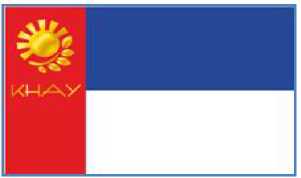 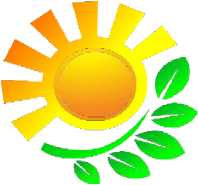 СТРАТЕГИЯ РАЗВИТИЯ
КАФЕДРЫ «ВЫСШАЯ МАТЕМАТИКА И МАТЕМАТИЧЕСКОЕ МОДЕЛИРОВАНИЕ»до 2025 года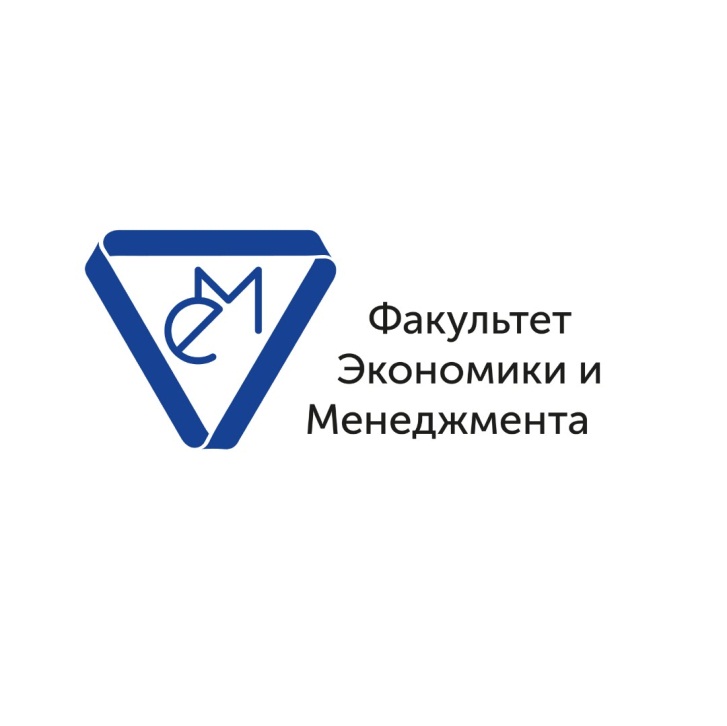 УТВЕРЖДЕНАУченым советом ФЭ и М 21 февраля 2021г. Протокол №1.Бишкек - 2021СОДЕРЖАНИЕМиссия и видение……………………………………………………………..3Анализ деятельности кафедры (SWOT-анализ)…………………………..4Повышение качества профессионального образования …………….......5Основные результаты деятельности кафедры за прошедшие годы…...6Кафедра в 2025 году……………………………………………………….…11Стратегические направления, цели, задачи и показатели деятельности………………………………………………………………….13Перечень программных документов и нормативных правовых актов, на основе которых разработана Стратегия развития…………………..22МИССИЯ И ВИДЕНИЕВидениеКафедра «Высшая математика и математическое моделирование» стремиться к достижению обучения, развития и воспитания личности, способной успешно работать в любом регионе страны и проявлять свои творческие возможности в условиях многообразия современного общества.           Эксклюзивность кафедры:    - аккумулирующая роль кафедры в интеграции различных уровней аграрного образования региона и обеспечении реализации принципа «образование в течение всей жизни»;        - постоянно развивающийся и наращиваемый мощный ресурсный потенциал кафедры (инновационная лаборатория, персонал), обеспечивающий внедрение наукоемких технологий в различные сферы АПК;        - интеграция учебно-научной деятельности через участие в международных проектах и программах.К 2025 году будет обеспечено значительное повышение качества образования и предоставление обучения, соответствующего современному уровню социального, политического и экономического развития Кыргызской Республики.Миссия и задачиМиссия кафедры «Высшая математика и математическое моделирование» заключается в подготовке высококвалифицированных специалистов в области аграрной экономики и специалистов сельского хозяйства, обладающих фундаментальными знаниями и способных к их эффективному использованию на практике.Подготовка востребованных и высококвалифицированных специалистов в области экономики, обладающих фундаментальными математическими знаниями и профессиональными компетенциями и способными к их эффективному применению в изучении специальных дисциплин и в профессиональной деятельности, способные решать поставленные задачи во всех отраслях экономики страны.Задача кафедры - обучение к профессиональной компетентности экономических направлений, в частности по профилю «Математические методы в экономике» и других направлений, который должен владеть методами математического моделирования, количественного и качественного анализа, обработки информации, прогнозирования и оптимизации. Приоритетным направлением работы кафедры является повышение качества математического образования как такового, что формирует гибкое и многогранное научное мышление, направленное на решение творческих профессиональных задач, и дает возможность выпускнику университета адаптироваться к быстрой смене социально-экономических условий и информационного пространства.                            2.  АНАЛИЗ ДЕЯТЕЛЬНОСТИ КАФЕДРЫ SWOT-анализ - метод стратегического планирования, заключающийся в выявлении факторов внутренней и внешней среды организации и разделении их на четыре категории: Strengths (сильные стороны), Weaknesses (слабые стороны), Opportunities (возможности) и Threats (угрозы).Для определения стратегических направлений развития сделан SWOT-анализ деятельности кафедры для того, чтобы оценить возможности роста, сильные и слабые стороны, определить ее конкурентные преимущества и угрозы, препятствующие их использование. На основе данного анализа определена стратегическая цель и направления развития кафедры на будущее.ПОВЫШЕНИЕ КАЧЕСТВА ПРОФЕССИОНАЛЬНОГО
ОБРАЗОВАНИЯ НА КАФЕДРЕПовышение качества профессионального образования на кафедры полностью подчиняется правилам и положению разработанные Отделам качества в КНАУ. В период глобализации и интернационализации в сфере образования, сопровождаемая растущей мобильностью студентов, выявила потребность открытости, прозрачности, сборе информации о вузах и программах, вызывающие доверие в обществе. Гарантия качества образования играет здесь главную роль.При вхождении Кыргызской Республики в Европейское и мировое образовательное пространство в ходе реализации и внедрения Болонских принципов одним из необходимых условий подтверждения вузом своего статуса является наличие системы менеджмента качества (СМК).Система менеджмента качества - совокупность взаимосвязанных и взаимодействующих элементов для руководства и управления организацией применительно к качеству.ОСНОВНЫЕ РЕЗУЛЬТАТЫ ДЕЯТЕЛЬНОСТИ КАФЕДРЫ ЗА ПРОШЕДШИЕ ГОДЫУчебная и учебно-методическая работа:На кафедре полностью внедрена кредитная технология обучения. Подготовку специалистов кафедра ведет по направлению бакалавриата профиль «Математические методы в экономике». На очной форме обучаются 9 студентов. По заочной форме обучения с применением дистанционных образовательных технологий проводится занятия и по завершению 5-летного обучения выпускаются на кафедре около 30 выпускников.Вместе с университетом присоединились к Великой Хартии университетов, подписав в городе Болонья (Италия) 14 сентября 2011 года Соглашение о поддержке основных принципов Болонской декларации.• В последние годы бакалаврская программа успешно прошла независимую программную аккредитацию по образовательной деятельности специальности. На сегодня кафедра ВМиММ по подготовке кадров осуществляет по направлению бакалавриата:Научно - исследовательская работа:Индекс Хирша по научным работам кафедры Высшей математики и математического моделированияКоличество аспирантов по кафедре за 5 летКоличество соискателей по кафедре за 5 летНа базе кафедры в течение 5 лет (2017-2021) был проведены семинары, гостевые лекции, выставок и встреч, а также студенческие конференции.Международное сотрудничествоНа сегодняшний день наша кафедра имеет 2 действующих Договоров (договор на уровне КНАУ) о совместном сотрудничестве с ведущими университетами и научно-исследовательскими центрами.Количество профессорско-преподавательского состава кафедры, которые проходили стажировки в зарубежных вузах за последние 3 лет(2019- 2021 г.) *Бектурова Д.А. ст.преп.каф. высшей математики и математического моделирования, в колледже экономики и бизнеса при университете естественных наук, Норвегия.Воспитательная работа (2022 - 2025 гг.)Миссией воспитательной работы на кафедре является разностороннее развитие личности студента как гражданина Кыргызской Республики, обладающего глубокими профессиональными знаниями и навыками, культурного, социально активного, с уважением относящегося к духовным ценностям и традициям, моральным устоям и нравственным ориентирам общества.В целях совершенствования нравственно-этических, патриотических качеств, национального самосознания и воспитания межнациональных отношений, развития духовных качеств, расширения кругозора, религиозных понятий проводятся различные мероприятия: лекции, дебаты, круглые столы, диспуты, встречи. С целью развития и совершенствования эстетического воспитания студенты регулярно посещают театры, музей изобразительного искусства, исторический музей, различные выставки художественного искусства, исторические памятники и достопримечательности, а также художественные фильмы имеющие воспитательное значение.Стало традицией поучаствовать таких мероприятий как «Баракелде», «Айтматовские чтения» так, как «Ч.Айтматов кыргыз элинин улуттук символу», «Ч.Айтматовдун ааламы», «Ч.Айтматов аркылуу кыргыз руханияты дүйнөлүк маданияттын деңгээлине көтөрүлө алды», «Ч.Айтматов- улуу ойчул», «Ч.Айтматовдун чыгармалары дүйнөлүк бестселлерге айланды», «Ч.Айтматовдун доору», «Ч.Айтматов жалпы адамзаттык проблемаларды көтөргөн жазуучу», «Эне-үйдүн куту», «Энелердин аккактай тунук жан дүйнөсү», «Энени cүйүү жана урматтоо», «Энени cүйүү, урматтоо- адамдык сезимдин эң тунугу», «Энелер - элдик уюткулуу салт-санааны сактоочулар», «Ар бир үйдүн берекелүү куту-	энелер», «Энелер түгөнбөгөн береке, кемибеген кут», «Энелердин чыдамкайлуулугу менен сабырдуулугу» и др., регулярно проводятся студенческий фестиваль «Бишке жазы», конкурс - выставки поэтнокухне «Золотая осень», «Кубок студенческого Совета», межфакультетский, межвузовский конкурс КВН, конкурс «Сармерден» и др. В целях развития государственного языка ежемесячно проводятся круглые столы, дебаты: «Өнөр алды - кызыл тил», «Тилим барда улутмун, тилим менен улукмун», «Эне тилин сактап, аны кастарлабаган эл-эл болуп узап кете албайт», «Эне тили болбой, эл болбойт», «Улут болсом-тилим менен улутмун», «Эне тилин билбеген, элин cүйүп жарытпайт», «Ар бир эл тили менен өлбөс-өчпөс» «Тилим-менин дилим» и др. Студенты кафедры могут участвовать в университетские кружки: «Творческая молодежь», «Актерское мастерство», «Ораторское искусство», «КВН», «Культура и экология», «Лидерство», «Наука и знание», «Мураскер», «Аграриус», «Спорт», «Инсандык өнүгүү», «Энактус», «Дебат», «Вокальное пение и танцевальный кружок» и др.	В целях совершенствования физического состояния и поддержания здорового образа жизни для студентов работают спортивные секции по 12 видам спорта: «Баскетбол», «Волейбол», «Тогуз коргоол», «Настольный теннис», «Легкая атлетика», «Шахмат», «Мини футбол», «Вольная борьба» и др.	Социальная поддержка студентовВ целях поддержания здорового образа жизни и здоровья студентов и отношения к своему здоровью как ценности проводятся тематические лекции и беседы так как, «Дени сак жаштар, өлкөнүн келечеги», «Жугуштуу кургак учук оорусу», «Варикоцеле», «Эхинококкоз», «Репродуктивное здоровье», «Психологическое здоровье», «Профилактика тубекулеза», «СПИДге каршы күрөшүү», «Баңги заттардын жана тамекинин зыяндуулугу», «Жыныстык жолдор аркылуу жугуучу оорулар» и др., функционирует медицинский пункт.Каждый год лучший студент может претендовать на  Президентскую стипендию и 1 студент на стипендию им. профессора Г.А. Баляна.Противодействие коррупцииВо исполнение Закона КР от 8.08.2012 № 153 «О противодействии коррупции» и Указа Президента КР от 12.11.2016 № 215 «О мерах по устранению причин политической и системной коррупции в органах власти» и в целях выполнения приказов МОиН КР и искоренения коррупционных проявлений в университете издан приказ по КНАУ от 12 мая 2017 года № 26- пр «О мерах по реализации Закона КР от 8.08.2012 № 153 «О противодействии коррупции»».Согласно вышеуказанным документам на кафедре составлен план мероприятий по противодействии коррупции. А также регулярно проводятся акции и круглые столы, связанные с профилактикой и борьбой коррупцией: «Коррупцияга каршы курешуу», «Акчасыз сессияны бүтүрүүгө мүмкүнбү?», «Коррупциянын билим берүүгө тийгизген кедергиси», «Паракорчулук өлкөнүн өнүгүшүнө зыян келтирүүдө», «КУАУда коррупция барбы?», «Биз таза сессия үчүн» и др.Трудоустройство выпускниковОдной из важнейших задач современной высшей школы является формирование у будущих специалистов таких компетенций, которые позволят им самостоятельно принимать решения на основании полученных теоретических знаний, практических навыков, умений и постоянно обновляемых знаний. В соответствии с этим разработаны положения: «Положение о дуальном образовании» и «Положение о базовом предприятии в системе дуального образования»	Актуальность такого образования заключается в том, что учебное заведение и работодатели (предприятия, организации, фирмы, фермерские хозяйства) в тесном контакте формируют общие и профессиональные компетенции, не отставая от современных технологий.Педагогическая идея дуального образования - прямое участие предприятий в профессиональном образовании студентов, где предприятие предоставляет условия для практического обучения.Ожидаемые результаты - успешное прохождение выпускниками итоговой государственной аттестации, закрепление выпускников на рабочих местах на предприятиях.В течение года проводятся встречи студентов с работодателями. По заявкам министерств, ведомств, организаций, частных фирм и фермерских хозяйств проводится отбор студентов на практику и трудоустройство.Индикаторы развития инфраструктуры на 2022-2025 годКАФЕДРА ВЫСШЕЙ МАТЕМАТИКИ И МАТЕМАТИЧЕСКОГО МОДЕЛИРОВАНИЯ В 2025 ГОДУВ 2025 году программы подготовки бакалавров, магистров и PhD докторантов будут формироваться по следующим направлениям:580100 - Экономика /1 профиль/По заказу профильных министерств и ведомств возможно открытие новых направлений, специальностей и профилей.В 2025 году программы подготовки аспирантов и докторантов будут формироваться по следующим направлениям науки:Экономические и физико-математические науки.Количество иностранных студентов составит не менее 2-5 процентов от общего количества студентов.Стипендиальные программы охватят не менее 5 процентов обучающихся студентов.Выпускники с академической степенью "бакалавр" будут являться кадрами широкого профиля, которые могут работать на производстве согласно направлению подготовки.	Выпускники с академической степенью "магистр" станут менеджерами и инженерами, а также исследователями высокой квалификации с конкретной специализацией, осуществляющими руководство программами перевооружения конкретного направления или отрасли, разработку проектов внедрения современных технологий в производственный цикл, а также управление и организацию научно-исследовательской деятельности.	Для обеспечения в университете качества преподавательского состава в 2025 году предполагается обеспечить увеличение размера заработной платы за счет средств внебюджетных источников.Преподавательскую деятельность на кафедре будут осуществлять профессора (1 процентов), доценты (5 процентов), преподаватели (10 процентов), при этом преподаватели будут вести также научную или проектную деятельность. Результатами реализации стратегии развития кафедры в экономической и социальной сфере будут являться:- поддерживать учебный процесс на уровне требований образовательных стандартов и на уровне развития науки и техники; - обеспечить учебный процесс учебниками, учебными пособиями и другими учебными материалами, в том числе электронными; - модернизировать материальную базу образовательного процесса; - повысить качество научных исследований и объемы выполняемых НИР; - повысить научно-педагогическую квалификацию и научную активность сотрудников; - улучшить представление результатов научной работы сотрудников кафедры в наукометрических базах данных;ПЕРЕЧЕНЬ ПРОГРАММНЫХ ДОКУМЕНТОВ И НОРМАТИВНО-
ПРАВОВЫХ АКТОВ, НА ОСНОВЕ КОТОРЫХ РАЗРАБОТАНАСТРАТЕГИЯ РАЗВИТИЯ КНАУ им. К.И. СКРЯБИНА - 2019(в хронологическом порядке)Закон Кыргызской Республики от 15 апреля 1994 года «О науке и об основах государственной научно-технической политики» (с изменениями по состоянию на 01.06.2012 г.)Закон Кыргызской Республики от 30 апреля 2003 года «Об образовании»(с изменениями и дополнениями по состоянию на 16.01.2015 г.)Закон Кыргызской Республики от 31 июля 2009 года «Об основах государственной молодежной политики»Постановление Правительства Кыргызской Республики от 23 марта 2012 года N 201 «О стратегических направлениях развития системы образования в Кыргызской Республике», которое включает в себе:Концепцию развития образования в Кыргызской Республике до 2020 года;Стратегию развития образования в Кыргызской Республике на 20122020 годы;План действий по реализации Стратегии развития образования в Кыргызской Республике на 2012-2014 годы в качестве первого трехлетнего плана реализации Стратегии развития образования вКыргызской Республике на 2012-2020 годы;Закон Кыргызской Республики от 8 августа 2012 № 153 «О противодействии коррупции»;Указ Президента Кыргызской Республики от 21 января 2013 года №11 «О национальной стратегии устойчивого развития Кыргызской Республики на период 2013-2017 годы;Указ Президента Кыргызской Республики от 12 ноября 2013 года № 215 «О мерах по устранению причин политической и системной коррупции в органах власти».СИЛЬНЫЕ СТОРОНЫ1.Высокий научный потенциал, остепененность профессорско-преподавательского состава кафедры - 80%.2. Использование инновационных технологий обучения. 3. Наличие научной и электронной библиотеки, современной материально-технической базы.4. Хорошее знание предмета преподавателями, творческое отношение к работе.5. методическое обеспечение, использование тестирования по всем дисциплинам, закрепленным за кафедрой.6. Доброжелательная обстановка на кафедре.7. Публикация в международных открытых системах цитирования (WoS, Scopus).8. Всесторонняя работа со стратегическими партнерами кафедры. 9. Активная воспитательная работа со студентами.10.Трудоустройство выпускников (в пределах 60%).СЛАБЫЕ СТОРОНЫ1. Низкий уровень знаний абитуриентов.2. Недостаточный уровень трудоустройства выпускников по специальности, слабое отслеживание карьерного роста выпускников университета.3. Недостаточное финансирование науки.4. Отсутствие образовательных программ, имеющих международную сертификацию (аккредитацию).5.Отсутствие общего питания (столовое) студентов и ППС на корпусе факультета.6.Ограниченные места в общежитиях для ППС и отсутствие современных жилплощади для ППС.ВОЗМОЖНОСТИ1.Выпускание высококвалифицированных, интеллектуально развитых, быстро адаптирующихся к требованиям времени, востребованных специалистов и научных кадров для устойчивого развития сельскохозяйственного производства. 2.Наращивание материально-технической базы научных исследований и разработок в сфере прорывных технологий путем осуществления эффективной интеграции образования, АПК, других отраслей экономики страны и научных исследований. 3. Создание и расширение спектра международных, региональных и национальных совместных образовательных программ, направленных на развитие студенческой и академической мобильности.4.Улучшение системы сотрудничества с организациями, учреждениями, производственными предприятиями. 5. Разработка и участие в международных образовательных и научных проектах для усовершенствования и развития направлений и специальностей. 6. Развитие академического сотрудничества с университетами, создание условий для академической мобильности ППС, усиления качества преподавания и интернационализации состава преподавателей. 7. Повышение качества обучения студентов путем внедрения инновационных методов обучения, модернизации методики преподавания, внедрения. УГРОЗЫ1. Снижение качества школьного образования в стране в связи с эпидемиологической ситуацией. 2. Высокая конкурентная среда в вузовской сфере страны и как следствие сокращение контингента студентов.3. Влияние традиционной системы управления.4. Несбалансированность между спросом на рынке труда и объемом, и структурой подготовки кадров.№ п/пКодыНаименование направления подготовки бакалавровНаименование направления подготовки бакалавровНаименование направления подготовки бакалавров580100ЭкономикаМатематические методы в экономике№АвторДолжностьОбщ. число публ.ElibraryИндекс Хирша по всем публикациям на elibrary.ruРИНЦИндекс Хирша по публикациям в РИНЦСсылка1Жумалиев  Тургунбек  ЖолдошалиевичДекан факультета2215392https://www.elibrary.ru/authors.asp2Дыйканова  Айнура  ТынчыбековнаЗаведующая кафедрой428170https://www.elibrary.ru/authors.asp3Джусупова  Гульнара  АширбековнаСтарший преподаватель166060https://www.elibrary.ru/authors.asp4Бектурова  Дамира  АсановнаСтарший преподаватель157050https://www.elibrary.ru/authors.asp5Жусупбекова  Самара  ТолобековнаСтарший преподаватель205050https://www.elibrary.ru/authors.asp6Сагындыкова  Рахат  КайыпбековнаСтарший преподаватель302141https://www.elibrary.ru/authors.asp7Абышов  Ильгиз  СабырбековичДоцент 257151https://www.elibrary.ru/authors.asp8Муканбетова Айзат ТемирбековнаПреподаватель100000https://www.elibrary.ru/authors.asp2017 год2017 год2018 год2018 год2019 год2019 год2020 год	2021 год2020 год	2021 год2020 год	2021 год2020 год	2021 годФормаФормаФормаФормаФормаФормаФормаФормаФормаФормаобученияобученияобученияобученияобученияобученияобученияобученияобученияобученияочнзаочночнзаочночнзаочночнзаочночнзаочн-1-1-11Все1Все1Все1Все1Все2017 год2017 год2018 год2018 год2019 год2019 год2020 год2020 год2021 год2021 годСоисканиеСоисканиеСоисканиеСоисканиеСоисканиеСоисканиеСоисканиеСоисканиеСоисканиеСоисканиеканд и датскдокт ор скканд и датсдок тор сканд и датсдокт ор скуканди датс кудокто р скуюканди датс кудокт ор33333Всего 3Всего3Всего3Всего 3Всего 3Год выпус каКол-во выпускн иковТрудоустр оено (чел.)%трудоустро йстваТрудоустро ено по профилютрудоустройст во по профилю в %20209221%221%2021№ п/пНаименование индикатораЗначениеКол-во1.Общее количество всего компьютеров 101.Общее количество всего компьютеров в учебном процессеКабинеты и аудитория102.Общее количество всего ноутбуков 23.Общее количество всего интерактивных досок 220 ауд.14.Общее количество всего проекторов 220 ауд.15.Экран для проекторов16.Количество серверов во внутренней сети -7.Принтеры 38.Принтеры 3в13План реализации стратегического развития Кыргызского национального аграрного университета имени К.И.СкрябинаПлан реализации стратегического развития Кыргызского национального аграрного университета имени К.И.СкрябинаПлан реализации стратегического развития Кыргызского национального аграрного университета имени К.И.СкрябинаПлан реализации стратегического развития Кыргызского национального аграрного университета имени К.И.СкрябинаПлан реализации стратегического развития Кыргызского национального аграрного университета имени К.И.СкрябинаПлан реализации стратегического развития Кыргызского национального аграрного университета имени К.И.СкрябинаПлан реализации стратегического развития Кыргызского национального аграрного университета имени К.И.СкрябинаПлан реализации стратегического развития Кыргызского национального аграрного университета имени К.И.СкрябинаПлан реализации стратегического развития Кыргызского национального аграрного университета имени К.И.СкрябинаПлан реализации стратегического развития Кыргызского национального аграрного университета имени К.И.СкрябинаПлан реализации стратегического развития Кыргызского национального аграрного университета имени К.И.Скрябина№ ЗадачиНаименованиеЕд.изм.Отчетный периодОтчетный периодПлановый периодПлановый периодПлановый периодПлановый периодПлановый периодОтветственные исполнители№ ЗадачиНаименованиеЕд.изм.2019год2020год2021год2022год2023год2024год2025годОтветственные исполнителиСтратегическое направление I. Развитие образовательной деятельностиСтратегическое направление I. Развитие образовательной деятельностиСтратегическое направление I. Развитие образовательной деятельностиСтратегическое направление I. Развитие образовательной деятельностиСтратегическое направление I. Развитие образовательной деятельностиСтратегическое направление I. Развитие образовательной деятельностиСтратегическое направление I. Развитие образовательной деятельностиСтратегическое направление I. Развитие образовательной деятельностиСтратегическое направление I. Развитие образовательной деятельностиСтратегическое направление I. Развитие образовательной деятельностиСтратегическое направление I. Развитие образовательной деятельностиСостояние и динамика обучающихся в вузеСостояние и динамика обучающихся в вузеСостояние и динамика обучающихся в вузеСостояние и динамика обучающихся в вузеСостояние и динамика обучающихся в вузеСостояние и динамика обучающихся в вузеСостояние и динамика обучающихся в вузеСостояние и динамика обучающихся в вузеСостояние и динамика обучающихся в вузеСостояние и динамика обучающихся в вузеСостояние и динамика обучающихся в вузе1.1.Общая численность обучающихся по образовательным программамЧел.18129252525251.1.1.ВО бакалавриатаЧел.1299151515151.1.2.Программам специалитетаЧел.1.1.3.Программам магистратурыЧел.1.1.4.По заочной форме обученияЧел.63-10101010 1.2.Удельный вес численности студентов, зачисленных на грантовой основе:Чел.Кафедра, преподаватели1.2.1.ВО бакалавриатаЧел.Кафедра, преподаватели1.2.2.Программам специалитетаЧел.Кафедра, преподаватели1.2.3.Программам магистратурыЧел.Кафедра, преподаватели1.3.Удельный вес численности студентов, зачисленных на контрактной основе:Чел.Кафедра, преподаватели1.3.1.ВО бакалавриатаЧел.1.3.2.Программам специалитетаЧел.1.3.3.Программам магистратурыЧел.1.4.Средний балл ОРТ студентов, по программам бакалавриатаБалл1.5.Число предприятий, являющихся базами практики, с которыми оформлены договорные отношенияКол.5566778кафедра, работодателиСтратегическое направление II. Обучение и преподавание: качество образованияСтратегическое направление II. Обучение и преподавание: качество образованияСтратегическое направление II. Обучение и преподавание: качество образованияСтратегическое направление II. Обучение и преподавание: качество образованияСтратегическое направление II. Обучение и преподавание: качество образованияСтратегическое направление II. Обучение и преподавание: качество образованияСтратегическое направление II. Обучение и преподавание: качество образованияСтратегическое направление II. Обучение и преподавание: качество образованияСтратегическое направление II. Обучение и преподавание: качество образованияСтратегическое направление II. Обучение и преподавание: качество образованияСтратегическое направление II. Обучение и преподавание: качество образованияЦель 2.1 Усиление системы обеспечения и развития качества подготовки через внешнюю оценкуЦель 2.1 Усиление системы обеспечения и развития качества подготовки через внешнюю оценкуЦель 2.1 Усиление системы обеспечения и развития качества подготовки через внешнюю оценкуЦель 2.1 Усиление системы обеспечения и развития качества подготовки через внешнюю оценкуЦель 2.1 Усиление системы обеспечения и развития качества подготовки через внешнюю оценкуЦель 2.1 Усиление системы обеспечения и развития качества подготовки через внешнюю оценкуЦель 2.1 Усиление системы обеспечения и развития качества подготовки через внешнюю оценкуЦель 2.1 Усиление системы обеспечения и развития качества подготовки через внешнюю оценкуЦель 2.1 Усиление системы обеспечения и развития качества подготовки через внешнюю оценкуЦель 2.1 Усиление системы обеспечения и развития качества подготовки через внешнюю оценкуЦель 2.1 Усиление системы обеспечения и развития качества подготовки через внешнюю оценкуЦелевые индикаторы:Целевые индикаторы:Целевые индикаторы:Целевые индикаторы:Целевые индикаторы:Целевые индикаторы:Целевые индикаторы:Целевые индикаторы:Целевые индикаторы:Целевые индикаторы:Целевые индикаторы:Обеспечение профессионального и общественного признания образовательных программ в международных аккредитационных агенствах и членство в международных организацияхОбеспечение профессионального и общественного признания образовательных программ в международных аккредитационных агенствах и членство в международных организацияхОбеспечение профессионального и общественного признания образовательных программ в международных аккредитационных агенствах и членство в международных организацияхОбеспечение профессионального и общественного признания образовательных программ в международных аккредитационных агенствах и членство в международных организацияхОбеспечение профессионального и общественного признания образовательных программ в международных аккредитационных агенствах и членство в международных организацияхОбеспечение профессионального и общественного признания образовательных программ в международных аккредитационных агенствах и членство в международных организацияхОбеспечение профессионального и общественного признания образовательных программ в международных аккредитационных агенствах и членство в международных организацияхОбеспечение профессионального и общественного признания образовательных программ в международных аккредитационных агенствах и членство в международных организацияхОбеспечение профессионального и общественного признания образовательных программ в международных аккредитационных агенствах и членство в международных организацияхОбеспечение профессионального и общественного признания образовательных программ в международных аккредитационных агенствах и членство в международных организацияхОбеспечение профессионального и общественного признания образовательных программ в международных аккредитационных агенствах и членство в международных организациях2.1.1.Образовательные программы, аккредитированные независимыми агентствами КРПрограм мыПроректор по учебной работе,Учебный отдел,отдел качества, факультеты2.1.2.Образовательные программы через международную АккредитациюПрограммыПроректор по учебной работе,Учебный отдел,отдел качества, факультеты2.1.3.Членство в международных организацияхЕд.изм.Проректор по учебной работе,Учебный отдел,отдел качества, факультетыЦель 2.2. Проведение работы по соответствию требованиям рейтинговых показателей и активизация работы для включения вуза в международные рейтинговые листинги в рамках ранжирования вузовЦель 2.2. Проведение работы по соответствию требованиям рейтинговых показателей и активизация работы для включения вуза в международные рейтинговые листинги в рамках ранжирования вузовЦель 2.2. Проведение работы по соответствию требованиям рейтинговых показателей и активизация работы для включения вуза в международные рейтинговые листинги в рамках ранжирования вузовЦель 2.2. Проведение работы по соответствию требованиям рейтинговых показателей и активизация работы для включения вуза в международные рейтинговые листинги в рамках ранжирования вузовЦель 2.2. Проведение работы по соответствию требованиям рейтинговых показателей и активизация работы для включения вуза в международные рейтинговые листинги в рамках ранжирования вузовЦель 2.2. Проведение работы по соответствию требованиям рейтинговых показателей и активизация работы для включения вуза в международные рейтинговые листинги в рамках ранжирования вузовЦель 2.2. Проведение работы по соответствию требованиям рейтинговых показателей и активизация работы для включения вуза в международные рейтинговые листинги в рамках ранжирования вузовЦель 2.2. Проведение работы по соответствию требованиям рейтинговых показателей и активизация работы для включения вуза в международные рейтинговые листинги в рамках ранжирования вузовЦель 2.2. Проведение работы по соответствию требованиям рейтинговых показателей и активизация работы для включения вуза в международные рейтинговые листинги в рамках ранжирования вузовЦель 2.2. Проведение работы по соответствию требованиям рейтинговых показателей и активизация работы для включения вуза в международные рейтинговые листинги в рамках ранжирования вузовЦель 2.2. Проведение работы по соответствию требованиям рейтинговых показателей и активизация работы для включения вуза в международные рейтинговые листинги в рамках ранжирования вузов2.2.1.Увеличение позиций Университета в мировом рейтинге: QS EECA «Развивающиеся страны Европы и Центральной Азии».МестоПроректор по учебной работе,Учебный отдел,отдел качества, факультеты, все структуры университета2.2.2.Увеличение позиций Университета в мировом рейтинге: QS Аgriculture & ForestryМестоПроректор по учебной работе,Учебный отдел,отдел качества, факультеты, все структуры университета2.2.3.Увеличение позиций Университета в национальной рейтинговой оценке вузаМестоПроректор по учебной работе,Учебный отдел,отдел качества, факультеты, все структуры университетаЦель 2.3. Усиление системы обеспечения и развития качества обучения через внутреннюю оценкуЦель 2.3. Усиление системы обеспечения и развития качества обучения через внутреннюю оценкуЦель 2.3. Усиление системы обеспечения и развития качества обучения через внутреннюю оценкуЦель 2.3. Усиление системы обеспечения и развития качества обучения через внутреннюю оценкуЦель 2.3. Усиление системы обеспечения и развития качества обучения через внутреннюю оценкуЦель 2.3. Усиление системы обеспечения и развития качества обучения через внутреннюю оценкуЦель 2.3. Усиление системы обеспечения и развития качества обучения через внутреннюю оценкуЦель 2.3. Усиление системы обеспечения и развития качества обучения через внутреннюю оценкуЦель 2.3. Усиление системы обеспечения и развития качества обучения через внутреннюю оценкуЦель 2.3. Усиление системы обеспечения и развития качества обучения через внутреннюю оценкуЦель 2.3. Усиление системы обеспечения и развития качества обучения через внутреннюю оценку2.3.1.Разработка Модели специалиста по каждому направлению и специальности на основе составления Матрицы компетенции и охват специальностей от общего количества% специал ьностиПроректор по учебной работе,Учебный отдел,отдел качества, факультеты2.3.2.Совершенствование учебных планов по направлениям и специальностям и их модернизация с учетом современных программ основанных на передовой международной практике%охвата специал ьностей2.3.3.Разработка системы обратной связи с помощью оценки потребителей образовательных услуг: анкеты по изучению мнения студентов, ППС, работодателей, выпускников, абитуриентов с целью анализа, измерения результатов и мониторинга динамикианкетыПриемная коммиссия, Учебный отдел,отдел практики, факультеты2.3.4.Формирование базы данных о выпускниках университета%охвата выпускн иковПриемная коммиссия, Учебный отдел,отдел практики, факультеты2.3.5.Привлечение талантливой молодежи/абитуриентов в вуз%Приемная коммиссия, Учебный отдел,отдел практики, факультетыЦель 2.4 Методологическое обеспечение системы подготовки с учетом мировой практикиЦель 2.4 Методологическое обеспечение системы подготовки с учетом мировой практикиЦель 2.4 Методологическое обеспечение системы подготовки с учетом мировой практикиЦель 2.4 Методологическое обеспечение системы подготовки с учетом мировой практикиЦель 2.4 Методологическое обеспечение системы подготовки с учетом мировой практикиЦель 2.4 Методологическое обеспечение системы подготовки с учетом мировой практикиЦель 2.4 Методологическое обеспечение системы подготовки с учетом мировой практикиЦель 2.4 Методологическое обеспечение системы подготовки с учетом мировой практикиЦель 2.4 Методологическое обеспечение системы подготовки с учетом мировой практикиЦель 2.4 Методологическое обеспечение системы подготовки с учетом мировой практикиЦель 2.4 Методологическое обеспечение системы подготовки с учетом мировой практики2.4.а.Доля обновленных учебных планов, программ, типовых учебных плановЕд.изм.2222222Заведущий кафедрой, преподаватели2.4.б.Количество ППС привлеченных в мероприятия по повышению квалификации по методической работе от общего количества ППС% ППС20%20%25%30%35%40%45%Заведущий кафедрой, преподаватели2.4.в.Доля новых современных дисциплин/эффективных курсов в каждой специальности от общего количества дисциплин%8%8%10%12%16%18%20%Заведущий кафедрой, преподавателиЗадача 2.4.1. Улучшение качества учебников и УМКЗадача 2.4.1. Улучшение качества учебников и УМКЗадача 2.4.1. Улучшение качества учебников и УМКЗадача 2.4.1. Улучшение качества учебников и УМКЗадача 2.4.1. Улучшение качества учебников и УМКЗадача 2.4.1. Улучшение качества учебников и УМКЗадача 2.4.1. Улучшение качества учебников и УМКЗадача 2.4.1. Улучшение качества учебников и УМКЗадача 2.4.1. Улучшение качества учебников и УМКЗадача 2.4.1. Улучшение качества учебников и УМКЗадача 2.4.1. Улучшение качества учебников и УМК2.4.1.аОхват специальностей по разработке новых учебников / совершенствование существующих УМК от их общего количества%20%50%50%60%70%75%80%Зав.кафедрой, УМК факультета2.4.1.6Подготовка учебных и учебно-методических пособийКол-во11111Зав.кафедрой, УМК факультета2.4.1.вУчебные пособия, изданные под грифом МОН КРКол-во111111Зав.кафедрой, УМК факультетаЗав.кафедрой, УМК факультета2.4.2. Повышение квалификации ППС2.4.2. Повышение квалификации ППС2.4.2. Повышение квалификации ППС2.4.2. Повышение квалификации ППС2.4.2. Повышение квалификации ППС2.4.2. Повышение квалификации ППС2.4.2. Повышение квалификации ППС2.4.2. Повышение квалификации ППС2.4.2. Повышение квалификации ППС2.4.2. Повышение квалификации ППС2.4.2. Повышение квалификации ППС2.4.2.аДоля ППС прошедших повышение квалификации по новым технологиям обучения на национальном/международном уровне%10%10%15%15%15%15%20%Зав.кафедройЦель 2.5 Создание системы мониторинга удовлетворения потребностей для усовершенствования системы подготовки специалистовЦель 2.5 Создание системы мониторинга удовлетворения потребностей для усовершенствования системы подготовки специалистовЦель 2.5 Создание системы мониторинга удовлетворения потребностей для усовершенствования системы подготовки специалистовЦель 2.5 Создание системы мониторинга удовлетворения потребностей для усовершенствования системы подготовки специалистовЦель 2.5 Создание системы мониторинга удовлетворения потребностей для усовершенствования системы подготовки специалистовЦель 2.5 Создание системы мониторинга удовлетворения потребностей для усовершенствования системы подготовки специалистовЦель 2.5 Создание системы мониторинга удовлетворения потребностей для усовершенствования системы подготовки специалистовЦель 2.5 Создание системы мониторинга удовлетворения потребностей для усовершенствования системы подготовки специалистовЦель 2.5 Создание системы мониторинга удовлетворения потребностей для усовершенствования системы подготовки специалистовЦель 2.5 Создание системы мониторинга удовлетворения потребностей для усовершенствования системы подготовки специалистовЦель 2.5 Создание системы мониторинга удовлетворения потребностей для усовершенствования системы подготовки специалистовЦелевые индикаторы:Целевые индикаторы:Целевые индикаторы:Целевые индикаторы:Целевые индикаторы:Целевые индикаторы:Целевые индикаторы:Целевые индикаторы:Целевые индикаторы:Целевые индикаторы:Целевые индикаторы:Разработка SWOT анализа специальностей и направлений (бакалавриата, магистратуры и PHD про человеческих и материально-технических ресурсов, инфраструктуры специальностей и SWOT анал1 университета влияющих на подготовку с целью модернизации деятельности вуза чеРазработка SWOT анализа специальностей и направлений (бакалавриата, магистратуры и PHD про человеческих и материально-технических ресурсов, инфраструктуры специальностей и SWOT анал1 университета влияющих на подготовку с целью модернизации деятельности вуза чеРазработка SWOT анализа специальностей и направлений (бакалавриата, магистратуры и PHD про человеческих и материально-технических ресурсов, инфраструктуры специальностей и SWOT анал1 университета влияющих на подготовку с целью модернизации деятельности вуза чеРазработка SWOT анализа специальностей и направлений (бакалавриата, магистратуры и PHD про человеческих и материально-технических ресурсов, инфраструктуры специальностей и SWOT анал1 университета влияющих на подготовку с целью модернизации деятельности вуза чеРазработка SWOT анализа специальностей и направлений (бакалавриата, магистратуры и PHD про человеческих и материально-технических ресурсов, инфраструктуры специальностей и SWOT анал1 университета влияющих на подготовку с целью модернизации деятельности вуза чеРазработка SWOT анализа специальностей и направлений (бакалавриата, магистратуры и PHD про человеческих и материально-технических ресурсов, инфраструктуры специальностей и SWOT анал1 университета влияющих на подготовку с целью модернизации деятельности вуза чеРазработка SWOT анализа специальностей и направлений (бакалавриата, магистратуры и PHD про человеческих и материально-технических ресурсов, инфраструктуры специальностей и SWOT анал1 университета влияющих на подготовку с целью модернизации деятельности вуза чеграммы), менеджмента специальностей з других ключевых видов деятельности рез критический анализграммы), менеджмента специальностей з других ключевых видов деятельности рез критический анализграммы), менеджмента специальностей з других ключевых видов деятельности рез критический анализграммы), менеджмента специальностей з других ключевых видов деятельности рез критический анализ2.5.1.Доля выпускников по трудоустройству от количества обучавшихся на договорной основе%30%40%50%60%65%70%75%2.5.2.Доля специальностей усовершенствованных с учетом мнения%40%50%60%70%80%85%90%2.5.3.Изучение и анализ рынка востребованности по каждой специальности, направлений бакалавриата и магистратуры (обзор рынка)%Цель 2.6 Обеспечение вуза высококвалифицированными кадрамиЦель 2.6 Обеспечение вуза высококвалифицированными кадрамиЦель 2.6 Обеспечение вуза высококвалифицированными кадрамиЦель 2.6 Обеспечение вуза высококвалифицированными кадрамиЦель 2.6 Обеспечение вуза высококвалифицированными кадрамиЦель 2.6 Обеспечение вуза высококвалифицированными кадрамиЦель 2.6 Обеспечение вуза высококвалифицированными кадрамиЦель 2.6 Обеспечение вуза высококвалифицированными кадрамиЦель 2.6 Обеспечение вуза высококвалифицированными кадрамиЦель 2.6 Обеспечение вуза высококвалифицированными кадрамиЦель 2.6 Обеспечение вуза высококвалифицированными кадрами2.6.1.Количество привлеченных зарубежных профессоров и консультантовЕд.изм.---11112.6.2.Организация разовых лекции представителей с производстваЕд.изм.1122222Цель 2.7 Разработка системы обратной связи для анализа и развития системы подготовкиЦель 2.7 Разработка системы обратной связи для анализа и развития системы подготовкиЦель 2.7 Разработка системы обратной связи для анализа и развития системы подготовкиЦель 2.7 Разработка системы обратной связи для анализа и развития системы подготовкиЦель 2.7 Разработка системы обратной связи для анализа и развития системы подготовкиЦель 2.7 Разработка системы обратной связи для анализа и развития системы подготовкиЦель 2.7 Разработка системы обратной связи для анализа и развития системы подготовкиЦель 2.7 Разработка системы обратной связи для анализа и развития системы подготовкиЦель 2.7 Разработка системы обратной связи для анализа и развития системы подготовкиЦель 2.7 Разработка системы обратной связи для анализа и развития системы подготовкиЦель 2.7 Разработка системы обратной связи для анализа и развития системы подготовки2.7.1.Разработка анкет для оценки качества специальностей% специал ьности10%21%28%37%48%59%75%Зав.кафедрой2.7.2.Разработка анкет по оценке пребывания студентов (оценка удовлетворенности условий обучения, инфраструктуры, наличие систем по удобству получения информации, система академической помощи)Охват количес тва студент ов %5%10%15%20%30%40%60%Зав.кафедрой2.7.3.Охват ППС по выведению рейтинга качества преподавания ППС%5%23%32%44%49%54%72%Стратегическое направление III: Обучение и преподавание: внедрение и развитие инновационных технологии обученияСтратегическое направление III: Обучение и преподавание: внедрение и развитие инновационных технологии обученияСтратегическое направление III: Обучение и преподавание: внедрение и развитие инновационных технологии обученияСтратегическое направление III: Обучение и преподавание: внедрение и развитие инновационных технологии обученияСтратегическое направление III: Обучение и преподавание: внедрение и развитие инновационных технологии обученияСтратегическое направление III: Обучение и преподавание: внедрение и развитие инновационных технологии обученияСтратегическое направление III: Обучение и преподавание: внедрение и развитие инновационных технологии обученияСтратегическое направление III: Обучение и преподавание: внедрение и развитие инновационных технологии обученияСтратегическое направление III: Обучение и преподавание: внедрение и развитие инновационных технологии обученияСтратегическое направление III: Обучение и преподавание: внедрение и развитие инновационных технологии обученияСтратегическое направление III: Обучение и преподавание: внедрение и развитие инновационных технологии обученияЦель 3.1 Использование новых технологии обучения в высшей школеЦель 3.1 Использование новых технологии обучения в высшей школеЦель 3.1 Использование новых технологии обучения в высшей школеЦель 3.1 Использование новых технологии обучения в высшей школеЦель 3.1 Использование новых технологии обучения в высшей школеЦель 3.1 Использование новых технологии обучения в высшей школеЦель 3.1 Использование новых технологии обучения в высшей школеЦель 3.1 Использование новых технологии обучения в высшей школеЦель 3.1 Использование новых технологии обучения в высшей школеЦель 3.1 Использование новых технологии обучения в высшей школеЦель 3.1 Использование новых технологии обучения в высшей школеРазработка программы e-learning (электрон. обучение), case studies (тематические исследования), проектной методики, интерактивной методики преподавания деловых игр, дискуссии, виртуального обучения применяемых в методике преподавания в высшей школеРазработка программы e-learning (электрон. обучение), case studies (тематические исследования), проектной методики, интерактивной методики преподавания деловых игр, дискуссии, виртуального обучения применяемых в методике преподавания в высшей школеРазработка программы e-learning (электрон. обучение), case studies (тематические исследования), проектной методики, интерактивной методики преподавания деловых игр, дискуссии, виртуального обучения применяемых в методике преподавания в высшей школеРазработка программы e-learning (электрон. обучение), case studies (тематические исследования), проектной методики, интерактивной методики преподавания деловых игр, дискуссии, виртуального обучения применяемых в методике преподавания в высшей школеРазработка программы e-learning (электрон. обучение), case studies (тематические исследования), проектной методики, интерактивной методики преподавания деловых игр, дискуссии, виртуального обучения применяемых в методике преподавания в высшей школеРазработка программы e-learning (электрон. обучение), case studies (тематические исследования), проектной методики, интерактивной методики преподавания деловых игр, дискуссии, виртуального обучения применяемых в методике преподавания в высшей школеРазработка программы e-learning (электрон. обучение), case studies (тематические исследования), проектной методики, интерактивной методики преподавания деловых игр, дискуссии, виртуального обучения применяемых в методике преподавания в высшей школеРазработка программы e-learning (электрон. обучение), case studies (тематические исследования), проектной методики, интерактивной методики преподавания деловых игр, дискуссии, виртуального обучения применяемых в методике преподавания в высшей школеРазработка программы e-learning (электрон. обучение), case studies (тематические исследования), проектной методики, интерактивной методики преподавания деловых игр, дискуссии, виртуального обучения применяемых в методике преподавания в высшей школеРазработка программы e-learning (электрон. обучение), case studies (тематические исследования), проектной методики, интерактивной методики преподавания деловых игр, дискуссии, виртуального обучения применяемых в методике преподавания в высшей школеРазработка программы e-learning (электрон. обучение), case studies (тематические исследования), проектной методики, интерактивной методики преподавания деловых игр, дискуссии, виртуального обучения применяемых в методике преподавания в высшей школе3.1.1.Охват ППС по участию в тренингах и семинарах по улучшению%10%20%25%30%35%40%45%3.1.2.Доля силлабусов включивших использование e-learning по каждой дисциплине% силлабу сов10%15%50%60%70%80%90%3.1.3.Создание цифровой\электронной образовательной среды и его совершенствованиегод20192020202120222023202420253.1.4.Постоянное развитие электронной библиотеки посредством расширения доступа к мировым и национальным электронным информационным ресурсам (пополнение базы электронной библиотеки, расширение членства в международных сетях библиотек и библиотечного книгообмена)Ед.сети электро нных ресурсов3.1.5.Обеспечение рабочих мест ППС современными компьютерами, связанными с единой системой управления университетом и электронным обучающим комплексом%60%65%70%75%80%85%90%3.1.6.Усовершенствование системы СРС и СРСП по специальностям на основе использования информационных технологии%3.1.7.Внедрение краткосрочных программ дополняющих основные образовательные программы/ открытые лаборатории/ обучение на производстве/сэндвич курсы к общему количеству специальностейЕд. доп. курсов11222222.3.8.Формирование электронных учебников и пособии по широкому спектру научных и технических проблем дляЕд.изм.--11222преподавания в дистанционной форме существующих и вновь создаваемых программ (количество электронных изданий)Стратегическое направление IV: Научно-исследовательская работаСтратегическое направление IV: Научно-исследовательская работаСтратегическое направление IV: Научно-исследовательская работаСтратегическое направление IV: Научно-исследовательская работаСтратегическое направление IV: Научно-исследовательская работаСтратегическое направление IV: Научно-исследовательская работаСтратегическое направление IV: Научно-исследовательская работаСтратегическое направление IV: Научно-исследовательская работаСтратегическое направление IV: Научно-исследовательская работаСтратегическое направление IV: Научно-исследовательская работаСтратегическое направление IV: Научно-исследовательская работаЦель 4.1 усиление научно-исследовательской работы вуза по прикладным и фундаментальным исследованиям в соответствии с современными вызовами развитияЦель 4.1 усиление научно-исследовательской работы вуза по прикладным и фундаментальным исследованиям в соответствии с современными вызовами развитияЦель 4.1 усиление научно-исследовательской работы вуза по прикладным и фундаментальным исследованиям в соответствии с современными вызовами развитияЦель 4.1 усиление научно-исследовательской работы вуза по прикладным и фундаментальным исследованиям в соответствии с современными вызовами развитияЦель 4.1 усиление научно-исследовательской работы вуза по прикладным и фундаментальным исследованиям в соответствии с современными вызовами развитияЦель 4.1 усиление научно-исследовательской работы вуза по прикладным и фундаментальным исследованиям в соответствии с современными вызовами развитияЦель 4.1 усиление научно-исследовательской работы вуза по прикладным и фундаментальным исследованиям в соответствии с современными вызовами развитияЦель 4.1 усиление научно-исследовательской работы вуза по прикладным и фундаментальным исследованиям в соответствии с современными вызовами развитияЦель 4.1 усиление научно-исследовательской работы вуза по прикладным и фундаментальным исследованиям в соответствии с современными вызовами развитияЦель 4.1 усиление научно-исследовательской работы вуза по прикладным и фундаментальным исследованиям в соответствии с современными вызовами развитияЦель 4.1 усиление научно-исследовательской работы вуза по прикладным и фундаментальным исследованиям в соответствии с современными вызовами развитияЦелевые индикаторы:Целевые индикаторы:Целевые индикаторы:Целевые индикаторы:Целевые индикаторы:Целевые индикаторы:Целевые индикаторы:Целевые индикаторы:Целевые индикаторы:Целевые индикаторы:Целевые индикаторы:развитие системы поддержки для обеспечения мирового уровня фундаментальных исследованийразвитие системы поддержки для обеспечения мирового уровня фундаментальных исследованийразвитие системы поддержки для обеспечения мирового уровня фундаментальных исследованийразвитие системы поддержки для обеспечения мирового уровня фундаментальных исследованийразвитие системы поддержки для обеспечения мирового уровня фундаментальных исследованийразвитие системы поддержки для обеспечения мирового уровня фундаментальных исследованийразвитие системы поддержки для обеспечения мирового уровня фундаментальных исследованийразвитие системы поддержки для обеспечения мирового уровня фундаментальных исследованийразвитие системы поддержки для обеспечения мирового уровня фундаментальных исследованийразвитие системы поддержки для обеспечения мирового уровня фундаментальных исследованийразвитие системы поддержки для обеспечения мирового уровня фундаментальных исследованийподдержка проектов магистрантов, докторантов и молодых ученых направленных на проведение фундаментальных исследований.B72поддержка проектов магистрантов, докторантов и молодых ученых направленных на проведение фундаментальных исследований.B72поддержка проектов магистрантов, докторантов и молодых ученых направленных на проведение фундаментальных исследований.B72поддержка проектов магистрантов, докторантов и молодых ученых направленных на проведение фундаментальных исследований.B72поддержка проектов магистрантов, докторантов и молодых ученых направленных на проведение фундаментальных исследований.B72поддержка проектов магистрантов, докторантов и молодых ученых направленных на проведение фундаментальных исследований.B72поддержка проектов магистрантов, докторантов и молодых ученых направленных на проведение фундаментальных исследований.B72поддержка проектов магистрантов, докторантов и молодых ученых направленных на проведение фундаментальных исследований.B72поддержка проектов магистрантов, докторантов и молодых ученых направленных на проведение фундаментальных исследований.B72поддержка проектов магистрантов, докторантов и молодых ученых направленных на проведение фундаментальных исследований.B72поддержка проектов магистрантов, докторантов и молодых ученых направленных на проведение фундаментальных исследований.B72создание соответствующей инфраструктурысоздание соответствующей инфраструктурысоздание соответствующей инфраструктурысоздание соответствующей инфраструктурысоздание соответствующей инфраструктурысоздание соответствующей инфраструктурысоздание соответствующей инфраструктурысоздание соответствующей инфраструктурысоздание соответствующей инфраструктурысоздание соответствующей инфраструктурысоздание соответствующей инфраструктурыразработка механизмов оценки перспективности и результативности проектовразработка механизмов оценки перспективности и результативности проектовразработка механизмов оценки перспективности и результативности проектовразработка механизмов оценки перспективности и результативности проектовразработка механизмов оценки перспективности и результативности проектовразработка механизмов оценки перспективности и результативности проектовразработка механизмов оценки перспективности и результативности проектовразработка механизмов оценки перспективности и результативности проектовразработка механизмов оценки перспективности и результативности проектовразработка механизмов оценки перспективности и результативности проектовразработка механизмов оценки перспективности и результативности проектовнаучное и технологическое прогнозирование по основным направлениям деятельности университета: проведение анализа перспективности исследований и разработок, а также образовательной деятельности по основным направлениям университетанаучное и технологическое прогнозирование по основным направлениям деятельности университета: проведение анализа перспективности исследований и разработок, а также образовательной деятельности по основным направлениям университетанаучное и технологическое прогнозирование по основным направлениям деятельности университета: проведение анализа перспективности исследований и разработок, а также образовательной деятельности по основным направлениям университетанаучное и технологическое прогнозирование по основным направлениям деятельности университета: проведение анализа перспективности исследований и разработок, а также образовательной деятельности по основным направлениям университетанаучное и технологическое прогнозирование по основным направлениям деятельности университета: проведение анализа перспективности исследований и разработок, а также образовательной деятельности по основным направлениям университетанаучное и технологическое прогнозирование по основным направлениям деятельности университета: проведение анализа перспективности исследований и разработок, а также образовательной деятельности по основным направлениям университетанаучное и технологическое прогнозирование по основным направлениям деятельности университета: проведение анализа перспективности исследований и разработок, а также образовательной деятельности по основным направлениям университетанаучное и технологическое прогнозирование по основным направлениям деятельности университета: проведение анализа перспективности исследований и разработок, а также образовательной деятельности по основным направлениям университетанаучное и технологическое прогнозирование по основным направлениям деятельности университета: проведение анализа перспективности исследований и разработок, а также образовательной деятельности по основным направлениям университетанаучное и технологическое прогнозирование по основным направлениям деятельности университета: проведение анализа перспективности исследований и разработок, а также образовательной деятельности по основным направлениям университетанаучное и технологическое прогнозирование по основным направлениям деятельности университета: проведение анализа перспективности исследований и разработок, а также образовательной деятельности по основным направлениям университета4.1.1.Доля ППС участвующих в выполнении фундаментальных и прикладных программ от их общего количества%5%5%10%15%20%30%40%4.1.2.Доля модернизированных существующих лабораторий и центровЕд.изм.4.1.3.Развитие инфраструктуры для обеспечения инновационных разработок студентов и сотрудников университета: создание целостной системы технологических практикумов для магистров, докторантовЕд.изм.4.1.4.Создание новых практикумов, максимально полно имитирующих реальное производство по каждой специальностиЕд.изм.4.1.5.Повышение количества предложений по развитию системы услуг в области инжиниринга, проектирования, научно- исследовательских и опытно-конструкторскихЕд.изм.работработработработработработработработработработработЦель 4.2 Охват специальностей по оснащению современным научным и технологическим оборудованием, информационными и вычислительными ресурсами коллективного пользования и развитием инфраструктуры центров и лабораторий коллективного пользования иЦель 4.2 Охват специальностей по оснащению современным научным и технологическим оборудованием, информационными и вычислительными ресурсами коллективного пользования и развитием инфраструктуры центров и лабораторий коллективного пользования иЦель 4.2 Охват специальностей по оснащению современным научным и технологическим оборудованием, информационными и вычислительными ресурсами коллективного пользования и развитием инфраструктуры центров и лабораторий коллективного пользования иЦель 4.2 Охват специальностей по оснащению современным научным и технологическим оборудованием, информационными и вычислительными ресурсами коллективного пользования и развитием инфраструктуры центров и лабораторий коллективного пользования иЦель 4.2 Охват специальностей по оснащению современным научным и технологическим оборудованием, информационными и вычислительными ресурсами коллективного пользования и развитием инфраструктуры центров и лабораторий коллективного пользования иЦель 4.2 Охват специальностей по оснащению современным научным и технологическим оборудованием, информационными и вычислительными ресурсами коллективного пользования и развитием инфраструктуры центров и лабораторий коллективного пользования иЦель 4.2 Охват специальностей по оснащению современным научным и технологическим оборудованием, информационными и вычислительными ресурсами коллективного пользования и развитием инфраструктуры центров и лабораторий коллективного пользования иЦель 4.2 Охват специальностей по оснащению современным научным и технологическим оборудованием, информационными и вычислительными ресурсами коллективного пользования и развитием инфраструктуры центров и лабораторий коллективного пользования иЦель 4.2 Охват специальностей по оснащению современным научным и технологическим оборудованием, информационными и вычислительными ресурсами коллективного пользования и развитием инфраструктуры центров и лабораторий коллективного пользования иЦель 4.2 Охват специальностей по оснащению современным научным и технологическим оборудованием, информационными и вычислительными ресурсами коллективного пользования и развитием инфраструктуры центров и лабораторий коллективного пользования иЦель 4.2 Охват специальностей по оснащению современным научным и технологическим оборудованием, информационными и вычислительными ресурсами коллективного пользования и развитием инфраструктуры центров и лабораторий коллективного пользования имодернизация существующих помещениймодернизация существующих помещениймодернизация существующих помещениймодернизация существующих помещениймодернизация существующих помещениймодернизация существующих помещениймодернизация существующих помещениймодернизация существующих помещениймодернизация существующих помещениймодернизация существующих помещений4.2.1.Анализ оборудования лабораторных баз и определение учебного оборудования%4.2.2.Анализ оборудования лабораторных баз и определение технологического оборудования%4.2.3.Анализ оборудования лабораторных баз и определение исследовательского оборудования%4.2.4.Разработка Планов развития лабораторных баз специальностей (определение видов необходимых оборудований, закуп, ремонт оборудования, техническая поддержка оборудования лабораторных баз, перспектива развития лабораторной базы)ГодЦель 4.3 Развитие существующего научного журнала и публикаций до уровня РИНЦ, Web of Science, ScopusЦель 4.3 Развитие существующего научного журнала и публикаций до уровня РИНЦ, Web of Science, ScopusЦель 4.3 Развитие существующего научного журнала и публикаций до уровня РИНЦ, Web of Science, ScopusЦель 4.3 Развитие существующего научного журнала и публикаций до уровня РИНЦ, Web of Science, ScopusЦель 4.3 Развитие существующего научного журнала и публикаций до уровня РИНЦ, Web of Science, ScopusЦель 4.3 Развитие существующего научного журнала и публикаций до уровня РИНЦ, Web of Science, ScopusЦель 4.3 Развитие существующего научного журнала и публикаций до уровня РИНЦ, Web of Science, ScopusЦель 4.3 Развитие существующего научного журнала и публикаций до уровня РИНЦ, Web of Science, ScopusЦель 4.3 Развитие существующего научного журнала и публикаций до уровня РИНЦ, Web of Science, ScopusЦель 4.3 Развитие существующего научного журнала и публикаций до уровня РИНЦ, Web of Science, ScopusЦель 4.3 Развитие существующего научного журнала и публикаций до уровня РИНЦ, Web of Science, Scopus4.3.1.Повышение доли международных публикации в журналах отобранных по цитируемости и с высоким импакт фактором%2%2%5%7%8%10%12%4.3.2.Количество опубликованных статей в научной периодике индексируемой в системе цитирования Web of ScienceКол-во11114.3.3.Количество опубликованных статей в научной периодике индексируемой в системе цитирования ScopusКол-во222224.3.4.Количество опубликованных статей в научной периодике индексируемой в РИНЦКол-во81013131515204.3.5.Количество опубликованных статей в научных журналах, в том числе электронныхКол-во111418182020204.3.6.Доля 1111С, получившие авторские свидетельства, патенты и другие охранные документы на изобретениеКол-во---11114.3.7.Публикации монографий в отечественных изданиях и в изданиях ближнего и дальнего зарубежьяКол-во---11114.3.8.Укрепление материально-технической базы и кадрового состава редакций и привлечения ученых мирового уровня в состав редакционных коллегий журналовЕд.изм.4.3.9.Создание лучших разработок студентов, докторантов и сотрудников для внедрения в реальную экономику для обеспечения устойчивой привлекательности университета в КР и за рубежомЕд.изм.4.3.10.Создание исследовательских консорциумов с индустрией/научными институтами/вузамиЕд.изм.Стратегическое направление V: Развитие инфраструктуры университетаСтратегическое направление V: Развитие инфраструктуры университетаСтратегическое направление V: Развитие инфраструктуры университетаСтратегическое направление V: Развитие инфраструктуры университетаСтратегическое направление V: Развитие инфраструктуры университетаСтратегическое направление V: Развитие инфраструктуры университетаСтратегическое направление V: Развитие инфраструктуры университетаСтратегическое направление V: Развитие инфраструктуры университетаСтратегическое направление V: Развитие инфраструктуры университетаСтратегическое направление V: Развитие инфраструктуры университетаСтратегическое направление V: Развитие инфраструктуры университетаЦель 5.1 Развитие инфраструктуры университета в соответствии с современными требованиямиЦель 5.1 Развитие инфраструктуры университета в соответствии с современными требованиямиЦель 5.1 Развитие инфраструктуры университета в соответствии с современными требованиямиЦель 5.1 Развитие инфраструктуры университета в соответствии с современными требованиямиЦель 5.1 Развитие инфраструктуры университета в соответствии с современными требованиямиЦель 5.1 Развитие инфраструктуры университета в соответствии с современными требованиямиЦель 5.1 Развитие инфраструктуры университета в соответствии с современными требованиямиЦель 5.1 Развитие инфраструктуры университета в соответствии с современными требованиямиЦель 5.1 Развитие инфраструктуры университета в соответствии с современными требованиямиЦель 5.1 Развитие инфраструктуры университета в соответствии с современными требованиямиЦель 5.1 Развитие инфраструктуры университета в соответствии с современными требованиями5.1.1.Строительство здания общежития с современной инфраструктуройгод5.1.2.Создание совместных технопарков или институтовгод5.1.3.Строительство учебно-оздоровительного корпусагод5.2.а.Доля специальностей по обновлению материальнотехнической базы%5.2.1.Ежегодное развитие фонда библиотеки новейшими изданиями, литературой на разных языкахЕд.изм.Стратегическое направление VI: Сотрудничество «университет- производство» (Дуальное обучение)Стратегическое направление VI: Сотрудничество «университет- производство» (Дуальное обучение)Стратегическое направление VI: Сотрудничество «университет- производство» (Дуальное обучение)Стратегическое направление VI: Сотрудничество «университет- производство» (Дуальное обучение)Стратегическое направление VI: Сотрудничество «университет- производство» (Дуальное обучение)Стратегическое направление VI: Сотрудничество «университет- производство» (Дуальное обучение)Стратегическое направление VI: Сотрудничество «университет- производство» (Дуальное обучение)Стратегическое направление VI: Сотрудничество «университет- производство» (Дуальное обучение)Стратегическое направление VI: Сотрудничество «университет- производство» (Дуальное обучение)Стратегическое направление VI: Сотрудничество «университет- производство» (Дуальное обучение)Стратегическое направление VI: Сотрудничество «университет- производство» (Дуальное обучение)Цель 6.1 Усовершенствование системы сотрудничества «университет - производство» для развития системы подготовки специалистовЦель 6.1 Усовершенствование системы сотрудничества «университет - производство» для развития системы подготовки специалистовЦель 6.1 Усовершенствование системы сотрудничества «университет - производство» для развития системы подготовки специалистовЦель 6.1 Усовершенствование системы сотрудничества «университет - производство» для развития системы подготовки специалистовЦель 6.1 Усовершенствование системы сотрудничества «университет - производство» для развития системы подготовки специалистовЦель 6.1 Усовершенствование системы сотрудничества «университет - производство» для развития системы подготовки специалистовЦель 6.1 Усовершенствование системы сотрудничества «университет - производство» для развития системы подготовки специалистовЦель 6.1 Усовершенствование системы сотрудничества «университет - производство» для развития системы подготовки специалистовЦель 6.1 Усовершенствование системы сотрудничества «университет - производство» для развития системы подготовки специалистовЦель 6.1 Усовершенствование системы сотрудничества «университет - производство» для развития системы подготовки специалистовЦель 6.1 Усовершенствование системы сотрудничества «университет - производство» для развития системы подготовки специалистов6.1.1.Создание совместных органов с индустрией для усовершенствования учебных программ, совместных научно- исследовательских и других проектов (создание совместного Совета)год00202020212022202320246.1.2.Разработка программы повышения квалификации для индустрии: Кратко-, средне-, долгосрочные курсы, программа дополнительного образования для представителей индустрииЕд.изм.Цель 6.2 Изучение потребностей рынка труда и анализ с целью усовершенствования специальностейЦель 6.2 Изучение потребностей рынка труда и анализ с целью усовершенствования специальностейЦель 6.2 Изучение потребностей рынка труда и анализ с целью усовершенствования специальностейЦель 6.2 Изучение потребностей рынка труда и анализ с целью усовершенствования специальностейЦель 6.2 Изучение потребностей рынка труда и анализ с целью усовершенствования специальностейЦель 6.2 Изучение потребностей рынка труда и анализ с целью усовершенствования специальностейЦель 6.2 Изучение потребностей рынка труда и анализ с целью усовершенствования специальностейЦель 6.2 Изучение потребностей рынка труда и анализ с целью усовершенствования специальностейЦель 6.2 Изучение потребностей рынка труда и анализ с целью усовершенствования специальностейЦель 6.2 Изучение потребностей рынка труда и анализ с целью усовершенствования специальностей6.2.1.Доля сотрудников вуза и их экспорт в компании для совместных проектов%6.2.2.Доля импорта специалистов с индустрии или научных институтовв университет для осуществления консалтинга и совместных проектов университета%6.2.3.Число договоров с работодателями по обеспечению базами практикиЕд.изм.Стратегическое направление VII: Управление вузомСтратегическое направление VII: Управление вузомСтратегическое направление VII: Управление вузомСтратегическое направление VII: Управление вузомСтратегическое направление VII: Управление вузомСтратегическое направление VII: Управление вузомСтратегическое направление VII: Управление вузомСтратегическое направление VII: Управление вузомСтратегическое направление VII: Управление вузомСтратегическое направление VII: Управление вузомСтратегическое направление VII: Управление вузомЦель 7.1. Модернизация системы управления вузом с использованием современных технологий менеджмента образования и осуществление эффективного управленияЦель 7.1. Модернизация системы управления вузом с использованием современных технологий менеджмента образования и осуществление эффективного управленияЦель 7.1. Модернизация системы управления вузом с использованием современных технологий менеджмента образования и осуществление эффективного управленияЦель 7.1. Модернизация системы управления вузом с использованием современных технологий менеджмента образования и осуществление эффективного управленияЦель 7.1. Модернизация системы управления вузом с использованием современных технологий менеджмента образования и осуществление эффективного управленияЦель 7.1. Модернизация системы управления вузом с использованием современных технологий менеджмента образования и осуществление эффективного управленияЦель 7.1. Модернизация системы управления вузом с использованием современных технологий менеджмента образования и осуществление эффективного управленияЦель 7.1. Модернизация системы управления вузом с использованием современных технологий менеджмента образования и осуществление эффективного управленияЦель 7.1. Модернизация системы управления вузом с использованием современных технологий менеджмента образования и осуществление эффективного управленияЦель 7.1. Модернизация системы управления вузом с использованием современных технологий менеджмента образования и осуществление эффективного управленияЦель 7.1. Модернизация системы управления вузом с использованием современных технологий менеджмента образования и осуществление эффективного управления7.1.1.Охват сотрудников АУП по участию в тренингах в рамках создания современной системы управления человеческими ресурсами, формирование системы повышения квалификации и переподготовки административно-управленческих кадров%7.1.1.Совершенствование организационной структуры университета с целью повышения КПД и усиление производительности труда ключевых структурных подразделении по результативностиГодЦель 7.2. Усиление вовлечения студентов в управление вузомЦель 7.2. Усиление вовлечения студентов в управление вузомЦель 7.2. Усиление вовлечения студентов в управление вузомЦель 7.2. Усиление вовлечения студентов в управление вузомЦель 7.2. Усиление вовлечения студентов в управление вузомЦель 7.2. Усиление вовлечения студентов в управление вузомЦель 7.2. Усиление вовлечения студентов в управление вузомЦель 7.2. Усиление вовлечения студентов в управление вузомЦель 7.2. Усиление вовлечения студентов в управление вузомЦель 7.2. Усиление вовлечения студентов в управление вузомЦель 7.2. Усиление вовлечения студентов в управление вузомЦелевые индикаторы Оказание содействия студентам во вступлении в профессиональные организации и общества путем содействия в установлении сотрудничества с такими обществами, создания поддержки по организации соответствующих условии для функционирования таких студенческих подразделенийЦелевые индикаторы Оказание содействия студентам во вступлении в профессиональные организации и общества путем содействия в установлении сотрудничества с такими обществами, создания поддержки по организации соответствующих условии для функционирования таких студенческих подразделенийЦелевые индикаторы Оказание содействия студентам во вступлении в профессиональные организации и общества путем содействия в установлении сотрудничества с такими обществами, создания поддержки по организации соответствующих условии для функционирования таких студенческих подразделенийЦелевые индикаторы Оказание содействия студентам во вступлении в профессиональные организации и общества путем содействия в установлении сотрудничества с такими обществами, создания поддержки по организации соответствующих условии для функционирования таких студенческих подразделенийЦелевые индикаторы Оказание содействия студентам во вступлении в профессиональные организации и общества путем содействия в установлении сотрудничества с такими обществами, создания поддержки по организации соответствующих условии для функционирования таких студенческих подразделенийЦелевые индикаторы Оказание содействия студентам во вступлении в профессиональные организации и общества путем содействия в установлении сотрудничества с такими обществами, создания поддержки по организации соответствующих условии для функционирования таких студенческих подразделенийЦелевые индикаторы Оказание содействия студентам во вступлении в профессиональные организации и общества путем содействия в установлении сотрудничества с такими обществами, создания поддержки по организации соответствующих условии для функционирования таких студенческих подразделенийЦелевые индикаторы Оказание содействия студентам во вступлении в профессиональные организации и общества путем содействия в установлении сотрудничества с такими обществами, создания поддержки по организации соответствующих условии для функционирования таких студенческих подразделенийЦелевые индикаторы Оказание содействия студентам во вступлении в профессиональные организации и общества путем содействия в установлении сотрудничества с такими обществами, создания поддержки по организации соответствующих условии для функционирования таких студенческих подразделенийЦелевые индикаторы Оказание содействия студентам во вступлении в профессиональные организации и общества путем содействия в установлении сотрудничества с такими обществами, создания поддержки по организации соответствующих условии для функционирования таких студенческих подразделенийЦелевые индикаторы Оказание содействия студентам во вступлении в профессиональные организации и общества путем содействия в установлении сотрудничества с такими обществами, создания поддержки по организации соответствующих условии для функционирования таких студенческих подразделений7.2.1.Охват студенческого контингента по изучению их мнения по вопросам управления вузом, оценке качества с целью усиления вовлечения студентов в вопросы%управления7.2.2.Создание Студенческого правительстваГодЦель 7.3 Переход на электронное управление для модернизации и усовершенствования управления и системы взаимодействия, структурных подразделенийЦель 7.3 Переход на электронное управление для модернизации и усовершенствования управления и системы взаимодействия, структурных подразделенийЦель 7.3 Переход на электронное управление для модернизации и усовершенствования управления и системы взаимодействия, структурных подразделенийЦель 7.3 Переход на электронное управление для модернизации и усовершенствования управления и системы взаимодействия, структурных подразделенийЦель 7.3 Переход на электронное управление для модернизации и усовершенствования управления и системы взаимодействия, структурных подразделенийЦель 7.3 Переход на электронное управление для модернизации и усовершенствования управления и системы взаимодействия, структурных подразделенийЦель 7.3 Переход на электронное управление для модернизации и усовершенствования управления и системы взаимодействия, структурных подразделенийЦель 7.3 Переход на электронное управление для модернизации и усовершенствования управления и системы взаимодействия, структурных подразделенийЦель 7.3 Переход на электронное управление для модернизации и усовершенствования управления и системы взаимодействия, структурных подразделенийЦель 7.3 Переход на электронное управление для модернизации и усовершенствования управления и системы взаимодействия, структурных подразделенийЦель 7.3 Переход на электронное управление для модернизации и усовершенствования управления и системы взаимодействия, структурных подразделений7.3.1.Внедрение системы электронного документооборота для экономии трудоэнергии и трудовремениГод2018201920202021202220232024Задача 7.3.2 Развитие деятельности Ассоциации Выпускников для усиления имиджа и индивидуальных вкладов выпускников в развитие вуза (нужно создать ассоциации выпускников КНАУ)Задача 7.3.2 Развитие деятельности Ассоциации Выпускников для усиления имиджа и индивидуальных вкладов выпускников в развитие вуза (нужно создать ассоциации выпускников КНАУ)Задача 7.3.2 Развитие деятельности Ассоциации Выпускников для усиления имиджа и индивидуальных вкладов выпускников в развитие вуза (нужно создать ассоциации выпускников КНАУ)Задача 7.3.2 Развитие деятельности Ассоциации Выпускников для усиления имиджа и индивидуальных вкладов выпускников в развитие вуза (нужно создать ассоциации выпускников КНАУ)Задача 7.3.2 Развитие деятельности Ассоциации Выпускников для усиления имиджа и индивидуальных вкладов выпускников в развитие вуза (нужно создать ассоциации выпускников КНАУ)Задача 7.3.2 Развитие деятельности Ассоциации Выпускников для усиления имиджа и индивидуальных вкладов выпускников в развитие вуза (нужно создать ассоциации выпускников КНАУ)Задача 7.3.2 Развитие деятельности Ассоциации Выпускников для усиления имиджа и индивидуальных вкладов выпускников в развитие вуза (нужно создать ассоциации выпускников КНАУ)Задача 7.3.2 Развитие деятельности Ассоциации Выпускников для усиления имиджа и индивидуальных вкладов выпускников в развитие вуза (нужно создать ассоциации выпускников КНАУ)Задача 7.3.2 Развитие деятельности Ассоциации Выпускников для усиления имиджа и индивидуальных вкладов выпускников в развитие вуза (нужно создать ассоциации выпускников КНАУ)Задача 7.3.2 Развитие деятельности Ассоциации Выпускников для усиления имиджа и индивидуальных вкладов выпускников в развитие вуза (нужно создать ассоциации выпускников КНАУ)Задача 7.3.2 Развитие деятельности Ассоциации Выпускников для усиления имиджа и индивидуальных вкладов выпускников в развитие вуза (нужно создать ассоциации выпускников КНАУ)Задача 7.3.3 Развитие деятельности Попечительского Совета для повышения внешних инвестиций и фандрайзинга (процесс привлечения денежных средств и иных ресурсов) (Совет имеется, но необходимо усилить его работу в плане привлечения ресурсов)Задача 7.3.3 Развитие деятельности Попечительского Совета для повышения внешних инвестиций и фандрайзинга (процесс привлечения денежных средств и иных ресурсов) (Совет имеется, но необходимо усилить его работу в плане привлечения ресурсов)Задача 7.3.3 Развитие деятельности Попечительского Совета для повышения внешних инвестиций и фандрайзинга (процесс привлечения денежных средств и иных ресурсов) (Совет имеется, но необходимо усилить его работу в плане привлечения ресурсов)Задача 7.3.3 Развитие деятельности Попечительского Совета для повышения внешних инвестиций и фандрайзинга (процесс привлечения денежных средств и иных ресурсов) (Совет имеется, но необходимо усилить его работу в плане привлечения ресурсов)Задача 7.3.3 Развитие деятельности Попечительского Совета для повышения внешних инвестиций и фандрайзинга (процесс привлечения денежных средств и иных ресурсов) (Совет имеется, но необходимо усилить его работу в плане привлечения ресурсов)Задача 7.3.3 Развитие деятельности Попечительского Совета для повышения внешних инвестиций и фандрайзинга (процесс привлечения денежных средств и иных ресурсов) (Совет имеется, но необходимо усилить его работу в плане привлечения ресурсов)Задача 7.3.3 Развитие деятельности Попечительского Совета для повышения внешних инвестиций и фандрайзинга (процесс привлечения денежных средств и иных ресурсов) (Совет имеется, но необходимо усилить его работу в плане привлечения ресурсов)Задача 7.3.3 Развитие деятельности Попечительского Совета для повышения внешних инвестиций и фандрайзинга (процесс привлечения денежных средств и иных ресурсов) (Совет имеется, но необходимо усилить его работу в плане привлечения ресурсов)Задача 7.3.3 Развитие деятельности Попечительского Совета для повышения внешних инвестиций и фандрайзинга (процесс привлечения денежных средств и иных ресурсов) (Совет имеется, но необходимо усилить его работу в плане привлечения ресурсов)Задача 7.3.3 Развитие деятельности Попечительского Совета для повышения внешних инвестиций и фандрайзинга (процесс привлечения денежных средств и иных ресурсов) (Совет имеется, но необходимо усилить его работу в плане привлечения ресурсов)Задача 7.3.3 Развитие деятельности Попечительского Совета для повышения внешних инвестиций и фандрайзинга (процесс привлечения денежных средств и иных ресурсов) (Совет имеется, но необходимо усилить его работу в плане привлечения ресурсов)Цель 7.4 Обеспечение финансовой устойчивости деятельности вузаЦель 7.4 Обеспечение финансовой устойчивости деятельности вузаЦель 7.4 Обеспечение финансовой устойчивости деятельности вузаЦель 7.4 Обеспечение финансовой устойчивости деятельности вузаЦель 7.4 Обеспечение финансовой устойчивости деятельности вузаЦель 7.4 Обеспечение финансовой устойчивости деятельности вузаЦель 7.4 Обеспечение финансовой устойчивости деятельности вузаЦель 7.4 Обеспечение финансовой устойчивости деятельности вузаЦель 7.4 Обеспечение финансовой устойчивости деятельности вузаЦель 7.4 Обеспечение финансовой устойчивости деятельности вузаЦель 7.4 Обеспечение финансовой устойчивости деятельности вуза7.4.1.Формирование финансовых ресурсов, их распределение и использование, которые обеспечивают осуществление основной деятельности и развитие вуза на основе роста капитала за счет бюджетных и внебюджетных поступлений при сохранении платежеспособности в условиях допустимого уровня рискаМлн.сомСтратегическое направление VIII. Развитие кадрового потенциалаСтратегическое направление VIII. Развитие кадрового потенциалаСтратегическое направление VIII. Развитие кадрового потенциалаСтратегическое направление VIII. Развитие кадрового потенциалаСтратегическое направление VIII. Развитие кадрового потенциалаСтратегическое направление VIII. Развитие кадрового потенциалаСтратегическое направление VIII. Развитие кадрового потенциалаСтратегическое направление VIII. Развитие кадрового потенциалаСтратегическое направление VIII. Развитие кадрового потенциалаСтратегическое направление VIII. Развитие кадрового потенциалаСтратегическое направление VIII. Развитие кадрового потенциалаЦель 8.1 Состояние динамики кадрового обеспечения в вузеЦель 8.1 Состояние динамики кадрового обеспечения в вузеЦель 8.1 Состояние динамики кадрового обеспечения в вузеЦель 8.1 Состояние динамики кадрового обеспечения в вузеЦель 8.1 Состояние динамики кадрового обеспечения в вузеЦель 8.1 Состояние динамики кадрового обеспечения в вузеЦель 8.1 Состояние динамики кадрового обеспечения в вузеЦель 8.1 Состояние динамики кадрового обеспечения в вузеЦель 8.1 Состояние динамики кадрового обеспечения в вузеЦель 8.1 Состояние динамики кадрового обеспечения в вузеЦель 8.1 Состояние динамики кадрового обеспечения в вузе8.1.1.Всего профессорско-преподавательский составЧел.8.1.2.Из них с учеными степенями и званиямиЧел.8.1.3.Численность докторов наук, профессоровЧел.8.1.4.Средний возраст профессорско-преподавательский состава учеными степенями и званиямилетЦель 8.2. Формирование нового поколения профессорско-преподавательского состава в соответствии с новыми задачами и требованиями к качеству подготовки специалистов вузаЦель 8.2. Формирование нового поколения профессорско-преподавательского состава в соответствии с новыми задачами и требованиями к качеству подготовки специалистов вузаЦель 8.2. Формирование нового поколения профессорско-преподавательского состава в соответствии с новыми задачами и требованиями к качеству подготовки специалистов вузаЦель 8.2. Формирование нового поколения профессорско-преподавательского состава в соответствии с новыми задачами и требованиями к качеству подготовки специалистов вузаЦель 8.2. Формирование нового поколения профессорско-преподавательского состава в соответствии с новыми задачами и требованиями к качеству подготовки специалистов вузаЦель 8.2. Формирование нового поколения профессорско-преподавательского состава в соответствии с новыми задачами и требованиями к качеству подготовки специалистов вузаЦель 8.2. Формирование нового поколения профессорско-преподавательского состава в соответствии с новыми задачами и требованиями к качеству подготовки специалистов вузаЦель 8.2. Формирование нового поколения профессорско-преподавательского состава в соответствии с новыми задачами и требованиями к качеству подготовки специалистов вузаЦель 8.2. Формирование нового поколения профессорско-преподавательского состава в соответствии с новыми задачами и требованиями к качеству подготовки специалистов вузаЦель 8.2. Формирование нового поколения профессорско-преподавательского состава в соответствии с новыми задачами и требованиями к качеству подготовки специалистов вузаЦель 8.2. Формирование нового поколения профессорско-преподавательского состава в соответствии с новыми задачами и требованиями к качеству подготовки специалистов вуза8.2.1.Усиление подготовки магистров и PhD КНАУ с целью привлечения в состав ППС университета через зачисление на совместные двухдипломные программы с зарубежными вузами-партнерами, международную совместную подготовку докторантов, PhDЕд.изм.8.2.2.Разработка Программы «Приглашенного лектора» с других вузов, с зарубежных вузов, с исследовательских учреждении, производства, аналитических центров и т.д.Год2019202020212022202320242025Цель 8.3 Разработка Плана омоложения ППС путем привлечения выпускников магистратуры, докторских программ и программы выпускников.Цель 8.3 Разработка Плана омоложения ППС путем привлечения выпускников магистратуры, докторских программ и программы выпускников.Цель 8.3 Разработка Плана омоложения ППС путем привлечения выпускников магистратуры, докторских программ и программы выпускников.Цель 8.3 Разработка Плана омоложения ППС путем привлечения выпускников магистратуры, докторских программ и программы выпускников.Цель 8.3 Разработка Плана омоложения ППС путем привлечения выпускников магистратуры, докторских программ и программы выпускников.Цель 8.3 Разработка Плана омоложения ППС путем привлечения выпускников магистратуры, докторских программ и программы выпускников.Цель 8.3 Разработка Плана омоложения ППС путем привлечения выпускников магистратуры, докторских программ и программы выпускников.Цель 8.3 Разработка Плана омоложения ППС путем привлечения выпускников магистратуры, докторских программ и программы выпускников.Цель 8.3 Разработка Плана омоложения ППС путем привлечения выпускников магистратуры, докторских программ и программы выпускников.Цель 8.3 Разработка Плана омоложения ППС путем привлечения выпускников магистратуры, докторских программ и программы выпускников.Цель 8.3 Разработка Плана омоложения ППС путем привлечения выпускников магистратуры, докторских программ и программы выпускников.8.3.1.Доля привлеченных выпускников магистратуры от общегоколичества ППС%---10%10%15%15%8.3.2.Доля привлеченных выпускников программы от общего количества ППС%---10%10%15%15%8.3.3.Доля привлеченных ППС с опытом работы в соответствии с требованиями вуза с других вузов и организации от общего количества ППС%---10%10%15%15%Цель 8.4 Развитие качества и интеЦель 8.4 Развитие качества и интеЦель 8.4 Развитие качества и инте^национализации состава ППС^национализации состава ППС^национализации состава ППС^национализации состава ППС^национализации состава ППС^национализации состава ППС^национализации состава ППС^национализации состава ППС8.4.1.Создание международных совместных образовательных программ бакалавриата от общего количества специальностей%0%1%4%8%12%16%20%8.4.2.Создание международных совместных образовательных программ магистратуры от общего количества специальностей%2%4%6%8%10%12%14%8.4.3.Создание международных совместных образовательных программ PhD от общего количества специальностей%1%1%2%2%3%3%4%8.4.4.Создание международных программ студенческого обмена от общего количества специальностей%1%1%2%4%6%8%10%8.4.5.Охват ППС по участию в международных проектах и программах с целью развития академической мобильности%5%8%10%12%14%16%18%8.4.6.Разработка Положения о привлечении иностранных специалистов, специалистов с индустрии и научных работниковгод---2022202320242025Стратегическое направление IX. Международное сотрудничество и стратегическое партнерствоСтратегическое направление IX. Международное сотрудничество и стратегическое партнерствоСтратегическое направление IX. Международное сотрудничество и стратегическое партнерствоСтратегическое направление IX. Международное сотрудничество и стратегическое партнерствоСтратегическое направление IX. Международное сотрудничество и стратегическое партнерствоСтратегическое направление IX. Международное сотрудничество и стратегическое партнерствоСтратегическое направление IX. Международное сотрудничество и стратегическое партнерствоСтратегическое направление IX. Международное сотрудничество и стратегическое партнерствоСтратегическое направление IX. Международное сотрудничество и стратегическое партнерствоСтратегическое направление IX. Международное сотрудничество и стратегическое партнерствоСтратегическое направление IX. Международное сотрудничество и стратегическое партнерствоЦель 9.1 Усиление международных связей с партнерами-вузами и другими международными организациями образованияЦель 9.1 Усиление международных связей с партнерами-вузами и другими международными организациями образованияЦель 9.1 Усиление международных связей с партнерами-вузами и другими международными организациями образованияЦель 9.1 Усиление международных связей с партнерами-вузами и другими международными организациями образованияЦель 9.1 Усиление международных связей с партнерами-вузами и другими международными организациями образованияЦель 9.1 Усиление международных связей с партнерами-вузами и другими международными организациями образованияЦель 9.1 Усиление международных связей с партнерами-вузами и другими международными организациями образованияЦель 9.1 Усиление международных связей с партнерами-вузами и другими международными организациями образованияЦель 9.1 Усиление международных связей с партнерами-вузами и другими международными организациями образованияЦель 9.1 Усиление международных связей с партнерами-вузами и другими международными организациями образованияЦель 9.1 Усиление международных связей с партнерами-вузами и другими международными организациями образованияЗадача 9.1.1 Проведение широкомасштабного изучения опыта ведущих исследовательских / технологических университетов мира по формированию компетенции своих выпускников, формирование образовательных программ и систем показателей качества, позволяющие обеспечить выпускникам требуемый уровень подготовки с учетом прогнозирования перспектив развития высокотехнологичных производств.Задача 9.1.1 Проведение широкомасштабного изучения опыта ведущих исследовательских / технологических университетов мира по формированию компетенции своих выпускников, формирование образовательных программ и систем показателей качества, позволяющие обеспечить выпускникам требуемый уровень подготовки с учетом прогнозирования перспектив развития высокотехнологичных производств.Задача 9.1.1 Проведение широкомасштабного изучения опыта ведущих исследовательских / технологических университетов мира по формированию компетенции своих выпускников, формирование образовательных программ и систем показателей качества, позволяющие обеспечить выпускникам требуемый уровень подготовки с учетом прогнозирования перспектив развития высокотехнологичных производств.Задача 9.1.1 Проведение широкомасштабного изучения опыта ведущих исследовательских / технологических университетов мира по формированию компетенции своих выпускников, формирование образовательных программ и систем показателей качества, позволяющие обеспечить выпускникам требуемый уровень подготовки с учетом прогнозирования перспектив развития высокотехнологичных производств.Задача 9.1.1 Проведение широкомасштабного изучения опыта ведущих исследовательских / технологических университетов мира по формированию компетенции своих выпускников, формирование образовательных программ и систем показателей качества, позволяющие обеспечить выпускникам требуемый уровень подготовки с учетом прогнозирования перспектив развития высокотехнологичных производств.Задача 9.1.1 Проведение широкомасштабного изучения опыта ведущих исследовательских / технологических университетов мира по формированию компетенции своих выпускников, формирование образовательных программ и систем показателей качества, позволяющие обеспечить выпускникам требуемый уровень подготовки с учетом прогнозирования перспектив развития высокотехнологичных производств.Задача 9.1.1 Проведение широкомасштабного изучения опыта ведущих исследовательских / технологических университетов мира по формированию компетенции своих выпускников, формирование образовательных программ и систем показателей качества, позволяющие обеспечить выпускникам требуемый уровень подготовки с учетом прогнозирования перспектив развития высокотехнологичных производств.Задача 9.1.1 Проведение широкомасштабного изучения опыта ведущих исследовательских / технологических университетов мира по формированию компетенции своих выпускников, формирование образовательных программ и систем показателей качества, позволяющие обеспечить выпускникам требуемый уровень подготовки с учетом прогнозирования перспектив развития высокотехнологичных производств.Задача 9.1.1 Проведение широкомасштабного изучения опыта ведущих исследовательских / технологических университетов мира по формированию компетенции своих выпускников, формирование образовательных программ и систем показателей качества, позволяющие обеспечить выпускникам требуемый уровень подготовки с учетом прогнозирования перспектив развития высокотехнологичных производств.Задача 9.1.1 Проведение широкомасштабного изучения опыта ведущих исследовательских / технологических университетов мира по формированию компетенции своих выпускников, формирование образовательных программ и систем показателей качества, позволяющие обеспечить выпускникам требуемый уровень подготовки с учетом прогнозирования перспектив развития высокотехнологичных производств.Задача 9.1.1 Проведение широкомасштабного изучения опыта ведущих исследовательских / технологических университетов мира по формированию компетенции своих выпускников, формирование образовательных программ и систем показателей качества, позволяющие обеспечить выпускникам требуемый уровень подготовки с учетом прогнозирования перспектив развития высокотехнологичных производств.9.1.1.аДоля ППС участвующих в совместных международных проектах%10%10%15%15%9.1.1.6Доля обучающихся за счет средств работодателей от общего количества%1%1%2%2%9.1.1.вДоля программ с двухдипломным образованиемЕд.изм.9.1.1.гДоля иностранных студентов от общего количества обучающихся%1%1%2%2%Задача 9.1.2 Разработка программы дальнейшего развития аккредитованных программЗадача 9.1.2 Разработка программы дальнейшего развития аккредитованных программЗадача 9.1.2 Разработка программы дальнейшего развития аккредитованных программЗадача 9.1.2 Разработка программы дальнейшего развития аккредитованных программЗадача 9.1.2 Разработка программы дальнейшего развития аккредитованных программЗадача 9.1.2 Разработка программы дальнейшего развития аккредитованных программЗадача 9.1.2 Разработка программы дальнейшего развития аккредитованных программЗадача 9.1.2 Разработка программы дальнейшего развития аккредитованных программЗадача 9.1.2 Разработка программы дальнейшего развития аккредитованных программЗадача 9.1.2 Разработка программы дальнейшего развития аккредитованных программЗадача 9.1.2 Разработка программы дальнейшего развития аккредитованных программ9.1.2.аДоля аккредитованных специальностей установивших сотрудничество с партнерами по конкретным образовательным / научным проектам академической мобильности%9.1.2.6Доля аккредитованных специальностей имеющих программу студенческой мобильности%9.1.2.вДоля аккредитованных специальностей имеющих программу академической мобильности%9.1.2.гДоля аккредитованных специальностей имеющих высокое качество успеваемости обучающихся%9.1.2.дДоля аккредитованных специальностей имеющих высокий уровень качества преподавания с использованием новейших технологии обучения в высшей школе%9.1.2.еДоля аккредитованных программ имеющих высокую концентрацию ППС с международным научным, производственным опытом и международной практикой преподавания%9.1.2.жДоля выпускников аккредитованных программ трудоустроенных на рынке труда или поступивших на другие образовательные программы%Цель 9.2 Разработка и внедрение новых совместных образовательных программ /двудипломного образованияЦель 9.2 Разработка и внедрение новых совместных образовательных программ /двудипломного образованияЦель 9.2 Разработка и внедрение новых совместных образовательных программ /двудипломного образованияЦель 9.2 Разработка и внедрение новых совместных образовательных программ /двудипломного образованияЦель 9.2 Разработка и внедрение новых совместных образовательных программ /двудипломного образованияЦель 9.2 Разработка и внедрение новых совместных образовательных программ /двудипломного образованияЦель 9.2 Разработка и внедрение новых совместных образовательных программ /двудипломного образованияЦель 9.2 Разработка и внедрение новых совместных образовательных программ /двудипломного образованияЦель 9.2 Разработка и внедрение новых совместных образовательных программ /двудипломного образованияЦель 9.2 Разработка и внедрение новых совместных образовательных программ /двудипломного образованияЦель 9.2 Разработка и внедрение новых совместных образовательных программ /двудипломного образования9.2.а.Доля специальностей бакалавриата осуществляемых с участием иностранных партнеров%0%0%0%1%2%3%4%9.2.б.Доля специальностей магистратуры осуществляемых с участием иностранных партнеров%1%2%3%4%5%6%7%9.2.в.Доля специальностей докторантуры с участием иностранных партнеров%0%0%2%3%4%5%5%Задача 9.2.1 Развитие системы языковой подготовки и организация языковых курсов для ППС Институтов и стимулирование чтения курсов на иностранных языкахЗадача 9.2.1 Развитие системы языковой подготовки и организация языковых курсов для ППС Институтов и стимулирование чтения курсов на иностранных языкахЗадача 9.2.1 Развитие системы языковой подготовки и организация языковых курсов для ППС Институтов и стимулирование чтения курсов на иностранных языкахЗадача 9.2.1 Развитие системы языковой подготовки и организация языковых курсов для ППС Институтов и стимулирование чтения курсов на иностранных языкахЗадача 9.2.1 Развитие системы языковой подготовки и организация языковых курсов для ППС Институтов и стимулирование чтения курсов на иностранных языкахЗадача 9.2.1 Развитие системы языковой подготовки и организация языковых курсов для ППС Институтов и стимулирование чтения курсов на иностранных языкахЗадача 9.2.1 Развитие системы языковой подготовки и организация языковых курсов для ППС Институтов и стимулирование чтения курсов на иностранных языкахЗадача 9.2.1 Развитие системы языковой подготовки и организация языковых курсов для ППС Институтов и стимулирование чтения курсов на иностранных языкахЗадача 9.2.1 Развитие системы языковой подготовки и организация языковых курсов для ППС Институтов и стимулирование чтения курсов на иностранных языкахЗадача 9.2.1 Развитие системы языковой подготовки и организация языковых курсов для ППС Институтов и стимулирование чтения курсов на иностранных языкахЗадача 9.2.1 Развитие системы языковой подготовки и организация языковых курсов для ППС Институтов и стимулирование чтения курсов на иностранных языках9.2.1.аДоля ППС направляемых на обучение на курсы английского языкаКол.9.2.1.6Доля ППС читающих дисциплины на иностранных языках%9.2.1.вОхват дисциплин читаемых на иностранных языках по специальностям%Стратегическое направление X: Академическая и социальная поддержка студентов, сотрудниковСтратегическое направление X: Академическая и социальная поддержка студентов, сотрудниковСтратегическое направление X: Академическая и социальная поддержка студентов, сотрудниковСтратегическое направление X: Академическая и социальная поддержка студентов, сотрудниковСтратегическое направление X: Академическая и социальная поддержка студентов, сотрудниковСтратегическое направление X: Академическая и социальная поддержка студентов, сотрудниковСтратегическое направление X: Академическая и социальная поддержка студентов, сотрудниковСтратегическое направление X: Академическая и социальная поддержка студентов, сотрудниковСтратегическое направление X: Академическая и социальная поддержка студентов, сотрудниковСтратегическое направление X: Академическая и социальная поддержка студентов, сотрудниковСтратегическое направление X: Академическая и социальная поддержка студентов, сотрудниковЦель 10.1 Дальнейшее совершенствование программы социальной поддержки студентовЦель 10.1 Дальнейшее совершенствование программы социальной поддержки студентовЦель 10.1 Дальнейшее совершенствование программы социальной поддержки студентовЦель 10.1 Дальнейшее совершенствование программы социальной поддержки студентовЦель 10.1 Дальнейшее совершенствование программы социальной поддержки студентовЦель 10.1 Дальнейшее совершенствование программы социальной поддержки студентовЦель 10.1 Дальнейшее совершенствование программы социальной поддержки студентовЦель 10.1 Дальнейшее совершенствование программы социальной поддержки студентовЦель 10.1 Дальнейшее совершенствование программы социальной поддержки студентовЦель 10.1 Дальнейшее совершенствование программы социальной поддержки студентовЦель 10.1 Дальнейшее совершенствование программы социальной поддержки студентов10.1.а.Доля студентов сирот получающих материальную и финансовую помощь%0%0%0%1%1%1%1%10.1.6.Охват студентов инвалидов получающих материальную помощь%0%0%0%1%1%1%1%Задача 10.1.1 Улучшение условий обучения и проживания студентовЗадача 10.1.1 Улучшение условий обучения и проживания студентовЗадача 10.1.1 Улучшение условий обучения и проживания студентовЗадача 10.1.1 Улучшение условий обучения и проживания студентовЗадача 10.1.1 Улучшение условий обучения и проживания студентовЗадача 10.1.1 Улучшение условий обучения и проживания студентовЗадача 10.1.1 Улучшение условий обучения и проживания студентовЗадача 10.1.1 Улучшение условий обучения и проживания студентовЗадача 10.1.1 Улучшение условий обучения и проживания студентовЗадача 10.1.1 Улучшение условий обучения и проживания студентовЗадача 10.1.1 Улучшение условий обучения и проживания студентов10.1.1.аСтроительство общежитиягод10.1.2.Вовлечение студентов в национальные и международные профессиональные организации по профилю специальности%0%0%1%1%1%1%1%Цель 10.2.1. Разработка Концепции формирования здорового образа жизни и профилактики заболеваний и активизация работы путем организации системных мероприятийЦель 10.2.1. Разработка Концепции формирования здорового образа жизни и профилактики заболеваний и активизация работы путем организации системных мероприятийЦель 10.2.1. Разработка Концепции формирования здорового образа жизни и профилактики заболеваний и активизация работы путем организации системных мероприятийЦель 10.2.1. Разработка Концепции формирования здорового образа жизни и профилактики заболеваний и активизация работы путем организации системных мероприятийЦель 10.2.1. Разработка Концепции формирования здорового образа жизни и профилактики заболеваний и активизация работы путем организации системных мероприятийЦель 10.2.1. Разработка Концепции формирования здорового образа жизни и профилактики заболеваний и активизация работы путем организации системных мероприятийЦель 10.2.1. Разработка Концепции формирования здорового образа жизни и профилактики заболеваний и активизация работы путем организации системных мероприятийЦель 10.2.1. Разработка Концепции формирования здорового образа жизни и профилактики заболеваний и активизация работы путем организации системных мероприятийЦель 10.2.1. Разработка Концепции формирования здорового образа жизни и профилактики заболеваний и активизация работы путем организации системных мероприятийЦель 10.2.1. Разработка Концепции формирования здорового образа жизни и профилактики заболеваний и активизация работы путем организации системных мероприятийЦель 10.2.1. Разработка Концепции формирования здорового образа жизни и профилактики заболеваний и активизация работы путем организации системных мероприятий10.2.1.аОхват студентов деятельностью спортивных секции от общего количества обучающихся%30%30%35%40%45%50%55%10.2.1.6Охват студентов в мероприятиях по профилактике заболеваний%100%100%100%100%100%100%100%10.2.1.вОхват студентов по участию в мероприятиях за здоровый о6раз жизни (антита6ак, анти СПИД, анти Алкоголь и т.д.)%100%100%100%100%100%100%100%Цель 10.3 Воспитание патриотовЦель 10.3 Воспитание патриотовЦель 10.3 Воспитание патриотовЦель 10.3 Воспитание патриотовЦель 10.3 Воспитание патриотовЦель 10.3 Воспитание патриотовЦель 10.3 Воспитание патриотовЦель 10.3 Воспитание патриотовЦель 10.3 Воспитание патриотовЦель 10.3 Воспитание патриотовЦель 10.3 Воспитание патриотовЗадача 10.3.1 Обеспечение системности воспитательной работы и обеспечение тесной связи ее содержания с учебным процессомЗадача 10.3.1 Обеспечение системности воспитательной работы и обеспечение тесной связи ее содержания с учебным процессомЗадача 10.3.1 Обеспечение системности воспитательной работы и обеспечение тесной связи ее содержания с учебным процессомЗадача 10.3.1 Обеспечение системности воспитательной работы и обеспечение тесной связи ее содержания с учебным процессомЗадача 10.3.1 Обеспечение системности воспитательной работы и обеспечение тесной связи ее содержания с учебным процессомЗадача 10.3.1 Обеспечение системности воспитательной работы и обеспечение тесной связи ее содержания с учебным процессомЗадача 10.3.1 Обеспечение системности воспитательной работы и обеспечение тесной связи ее содержания с учебным процессомЗадача 10.3.1 Обеспечение системности воспитательной работы и обеспечение тесной связи ее содержания с учебным процессомЗадача 10.3.1 Обеспечение системности воспитательной работы и обеспечение тесной связи ее содержания с учебным процессомЗадача 10.3.1 Обеспечение системности воспитательной работы и обеспечение тесной связи ее содержания с учебным процессомЗадача 10.3.1 Обеспечение системности воспитательной работы и обеспечение тесной связи ее содержания с учебным процессом10.3.1.аДоля студентов участвующих в культурно-массовых мероприятиях%25%30%35%38%49%55%60%Задача 10.3.2 Активизация работы по формированию корпоративной культуры сотрудников и студентов, университетского патриотизма.Задача 10.3.2 Активизация работы по формированию корпоративной культуры сотрудников и студентов, университетского патриотизма.Задача 10.3.2 Активизация работы по формированию корпоративной культуры сотрудников и студентов, университетского патриотизма.Задача 10.3.2 Активизация работы по формированию корпоративной культуры сотрудников и студентов, университетского патриотизма.Задача 10.3.2 Активизация работы по формированию корпоративной культуры сотрудников и студентов, университетского патриотизма.Задача 10.3.2 Активизация работы по формированию корпоративной культуры сотрудников и студентов, университетского патриотизма.Задача 10.3.2 Активизация работы по формированию корпоративной культуры сотрудников и студентов, университетского патриотизма.Задача 10.3.2 Активизация работы по формированию корпоративной культуры сотрудников и студентов, университетского патриотизма.Задача 10.3.2 Активизация работы по формированию корпоративной культуры сотрудников и студентов, университетского патриотизма.Задача 10.3.2 Активизация работы по формированию корпоративной культуры сотрудников и студентов, университетского патриотизма.Задача 10.3.2 Активизация работы по формированию корпоративной культуры сотрудников и студентов, университетского патриотизма.10.3.2.аДоля студентов участвующих в корпоративных культурных мероприятиях%25%30%35%38%49%55%60%зДоля студентов участвующих в мероприятиях направленных на развитие патриотизма%40%45%50%55%60%65%70%Цель 10.4 Предотвращение проявлений коррупции и взяточничестваЦель 10.4 Предотвращение проявлений коррупции и взяточничестваЦель 10.4 Предотвращение проявлений коррупции и взяточничестваЦель 10.4 Предотвращение проявлений коррупции и взяточничестваЦель 10.4 Предотвращение проявлений коррупции и взяточничестваЦель 10.4 Предотвращение проявлений коррупции и взяточничестваЦель 10.4 Предотвращение проявлений коррупции и взяточничестваЦель 10.4 Предотвращение проявлений коррупции и взяточничестваЦель 10.4 Предотвращение проявлений коррупции и взяточничестваЦель 10.4 Предотвращение проявлений коррупции и взяточничестваЦель 10.4 Предотвращение проявлений коррупции и взяточничества10.4.аДоля сотрудников прошедших мероприятия по разъяснению положений законодательства по 6орь6е с коррупцией%100%100%100%100%100%100%100%10.4.6.Доля сотрудников прошедших мероприятия по предупреждению правонарушений в период проведения экзаменов, различных конкурсов и олимпиад%100%100%100%100%100%100%100%10.4.вДоля анкетируемых студентов по вопросу соблюденияпреподавателями этических норм%50%60%65%70%75%80%85%10.4.гДоля студентов участников в проведении социологических исследований по вопросам взаимоотношения преподаватель- студент%50%60%65%70%75%80%85%